2015 Census Test - Centurion ScreenshotsUpdated December 22, 2014WELCOME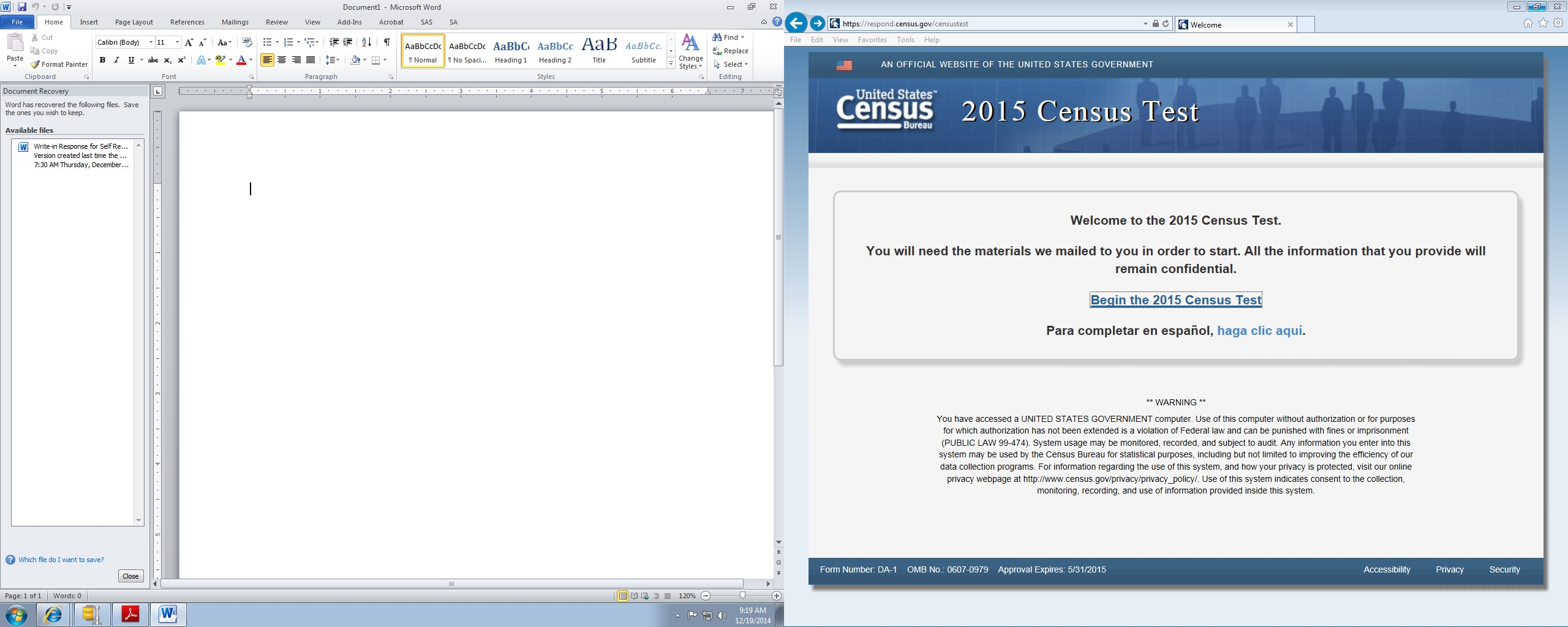 LOGIN1Note: The burden estimate will be changed to 12 minutes per the OMB submission prior to implementation.	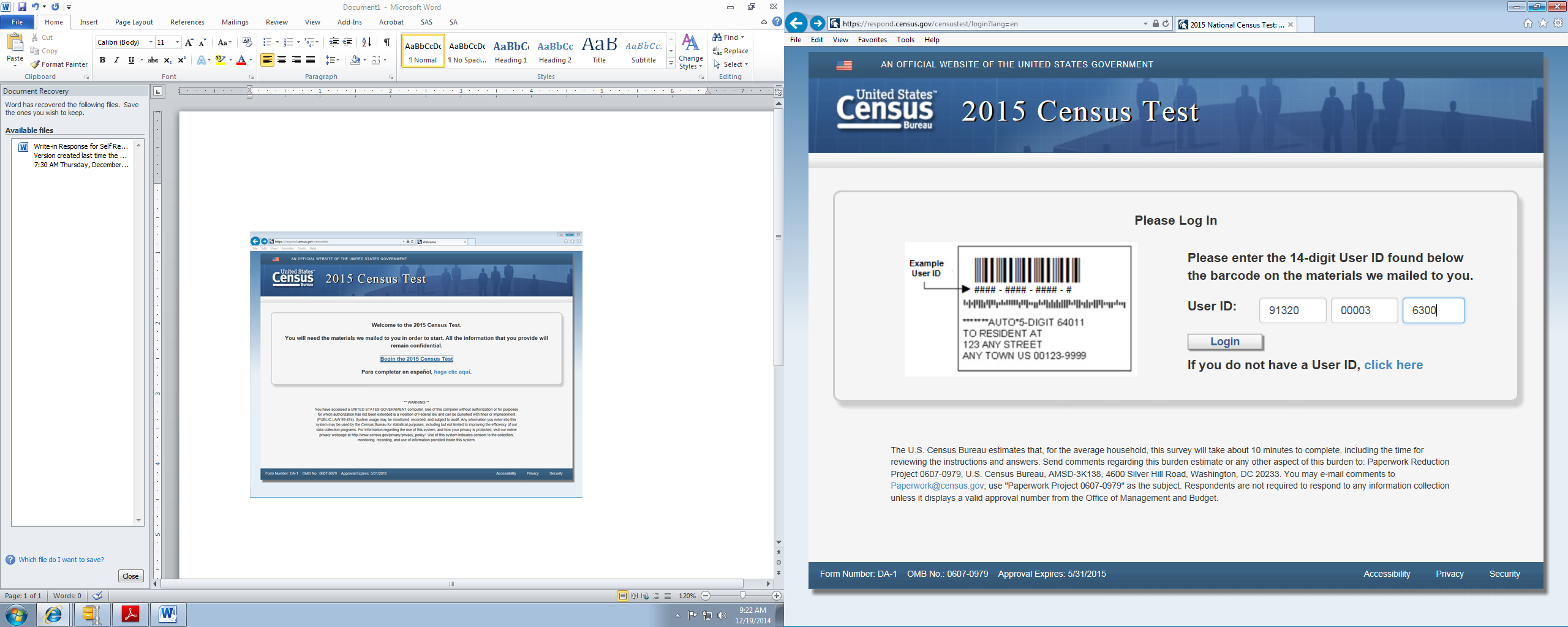 NON-ID LOGINNote: The burden estimate will be changed to 12 minutes per the OMB submission prior to implementation.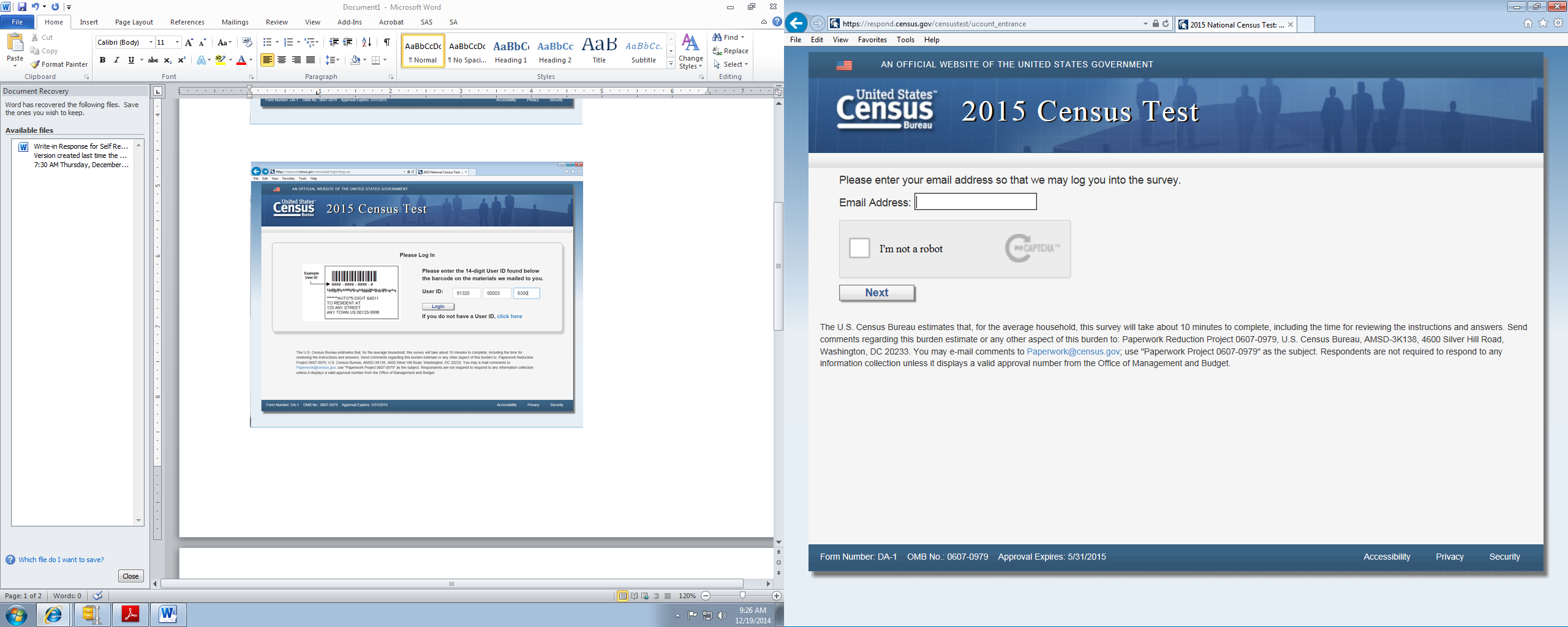 CONFIRM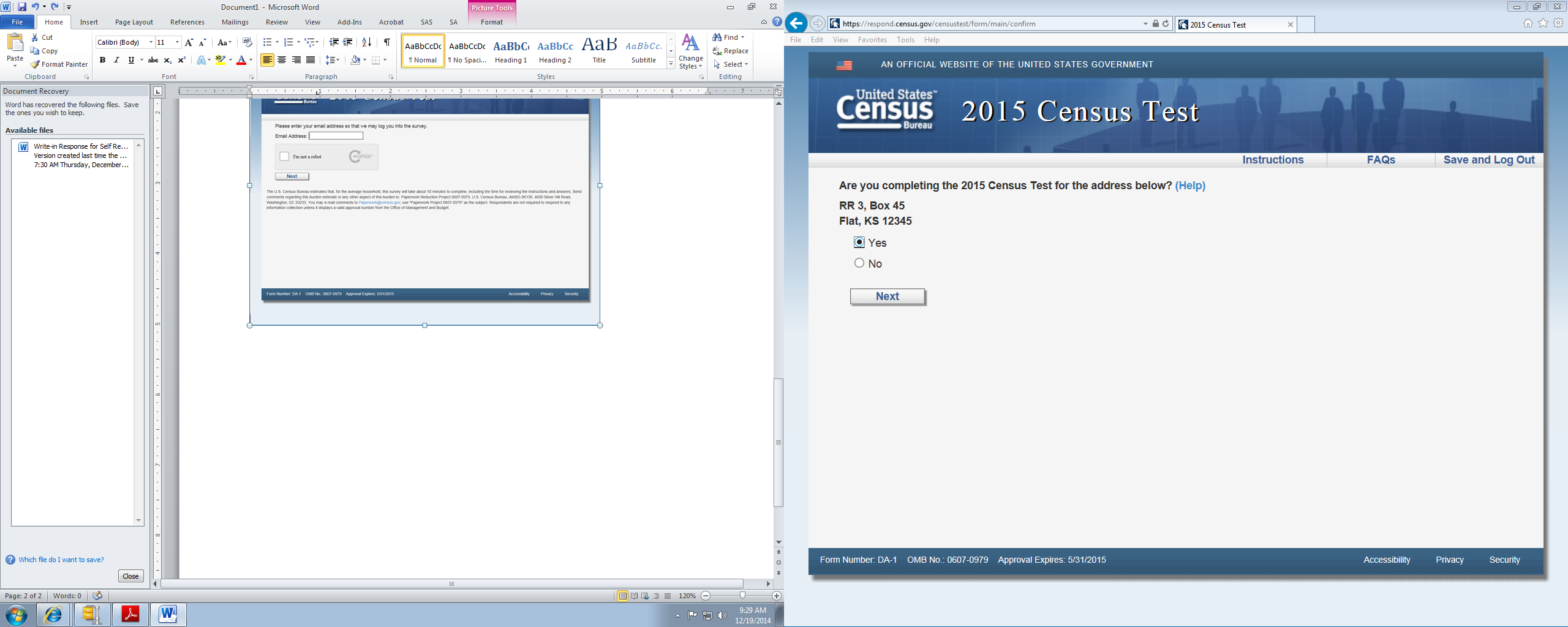 PIN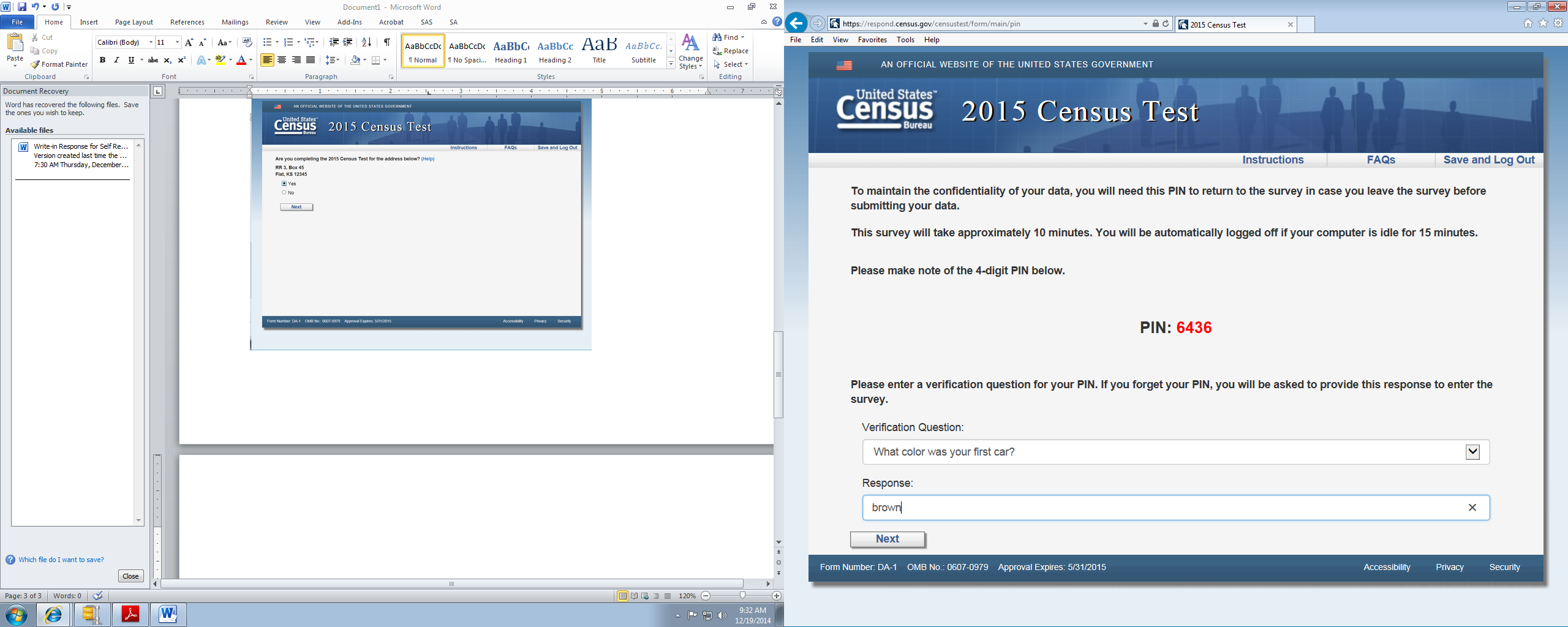 ADDRESS	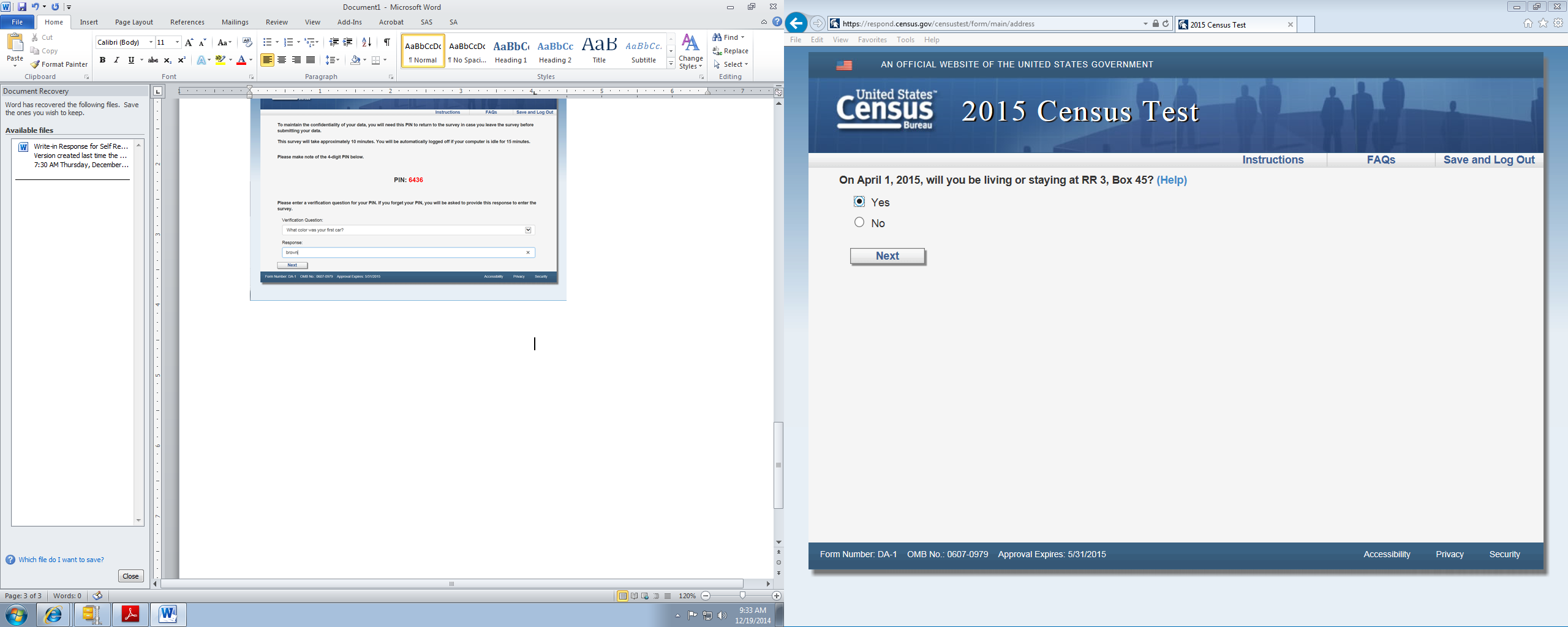 RESIDENCE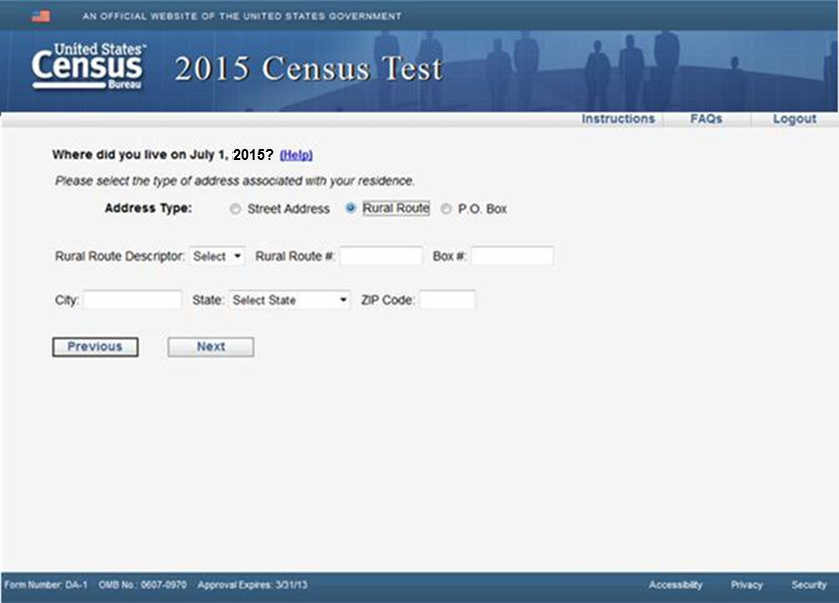 RESIDENCE_PHYS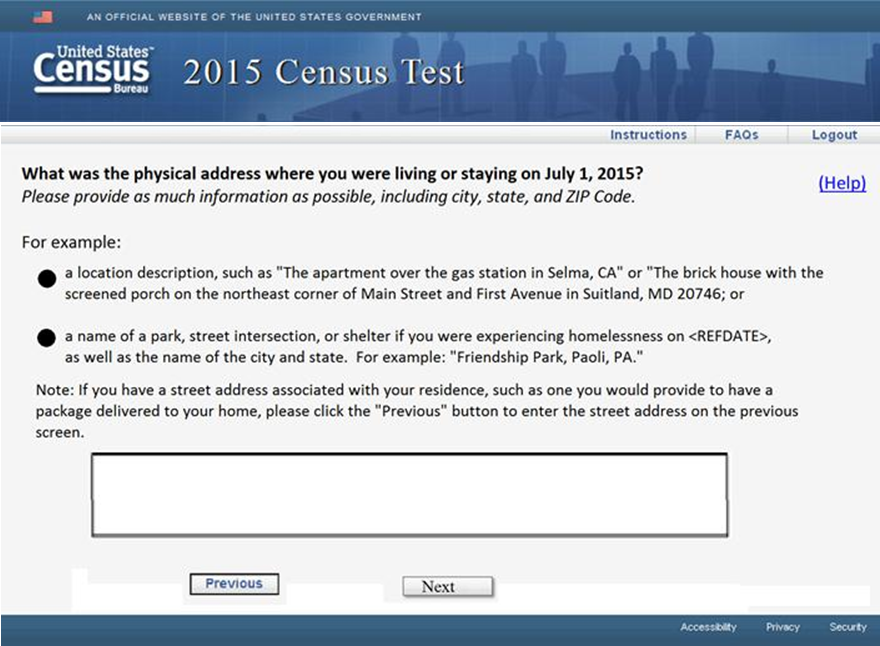 STREET ADDRESS STANDARDIZATION CONFIRMATION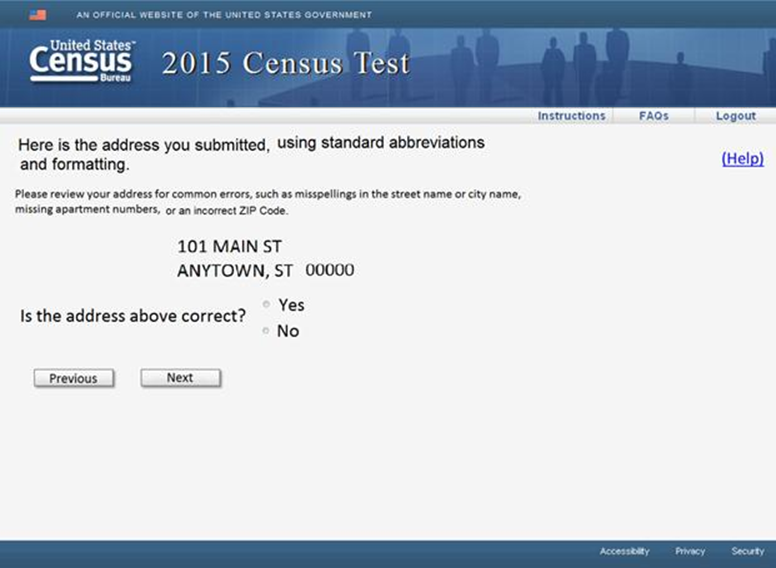 RESIDENCE_2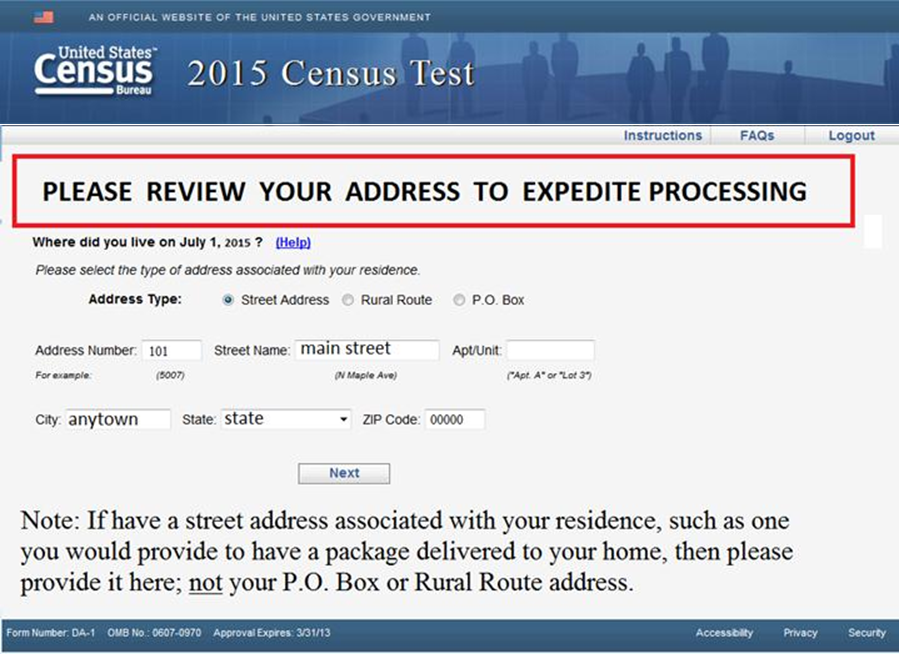 P.O. BOX ADDRESS STANDARDIZATON CONFIMATION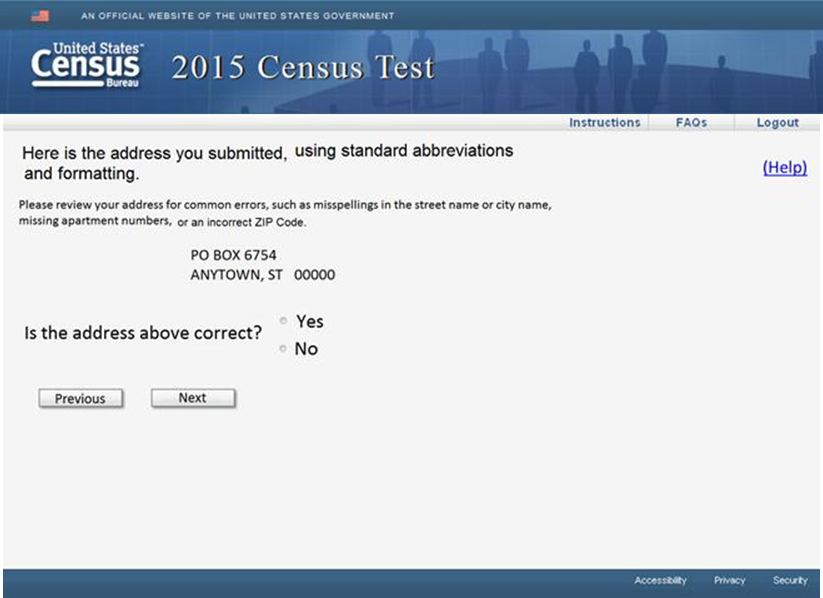 RURAL ROUTE ADDRESS STANDARDIZATON CONFIMATION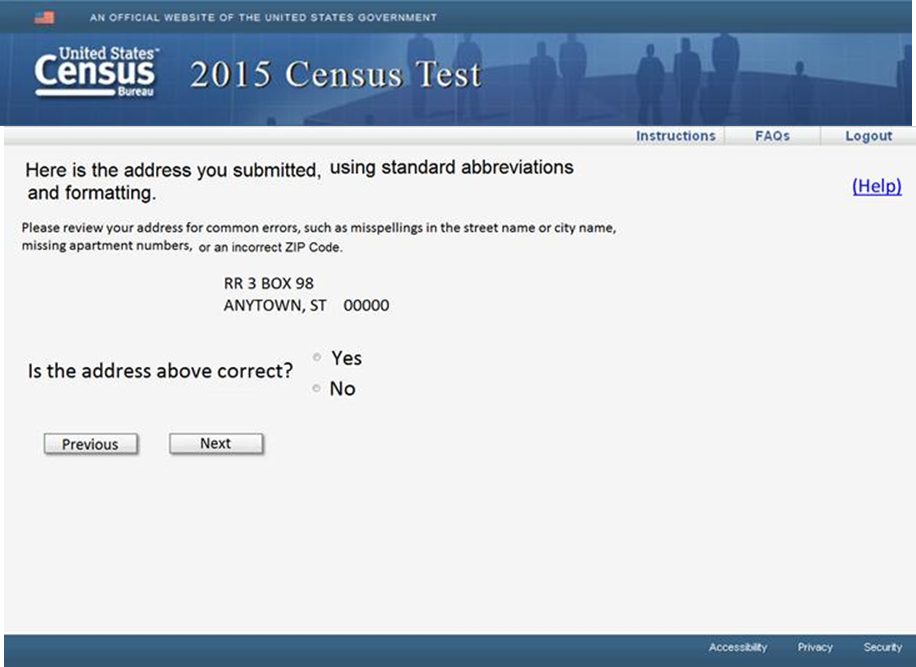 NEW WEB MAP INTERFACE FOR GEOCODED CASES SCREEN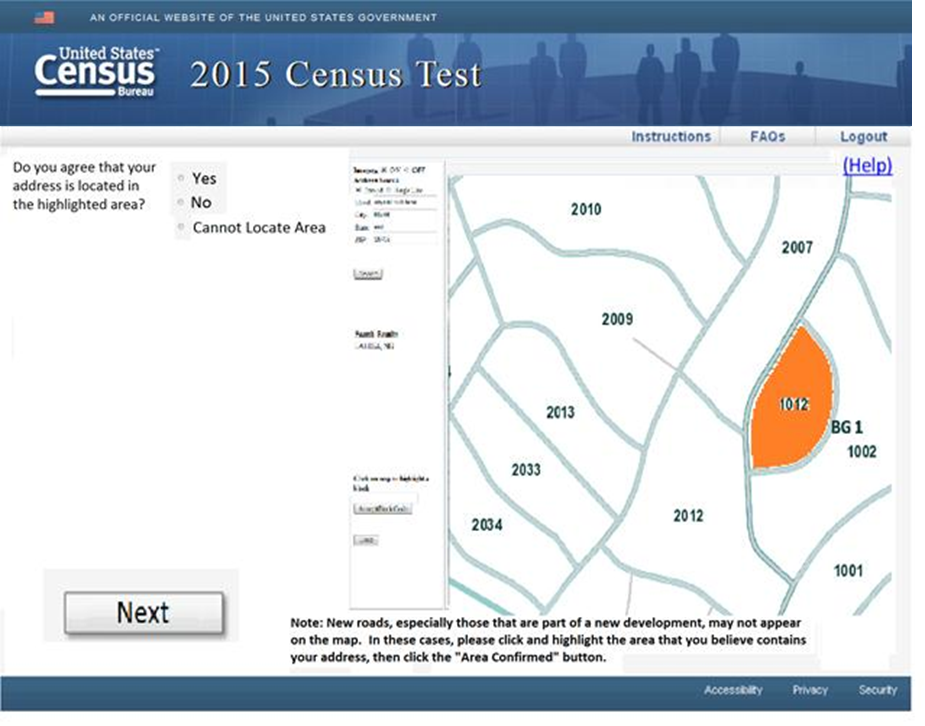 NEW WEB MAP INTERFACE FOR UNGEOCODED CASES SCREEN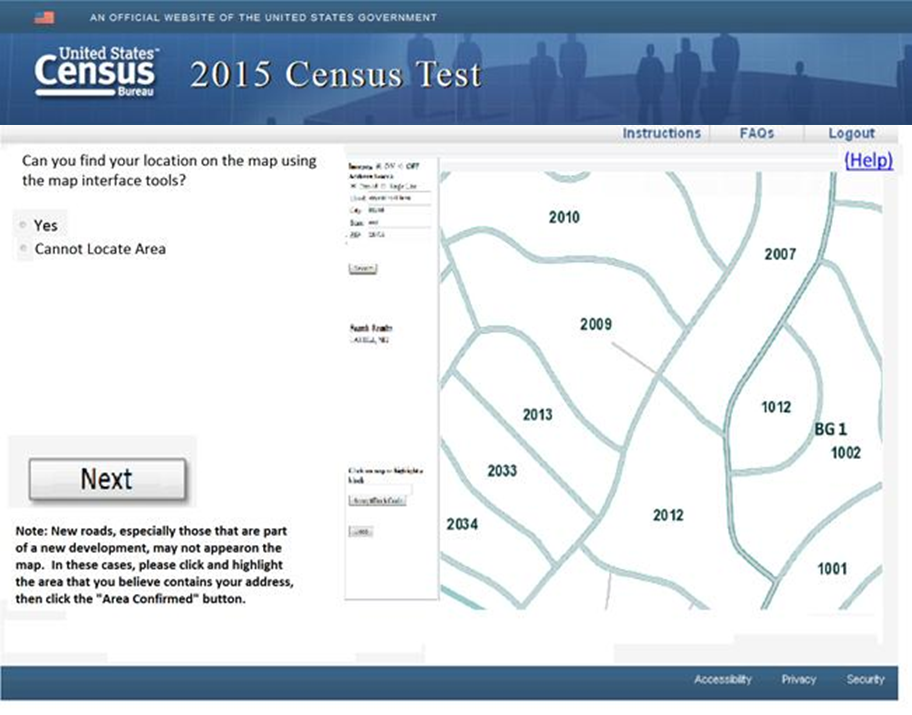 LOGIN2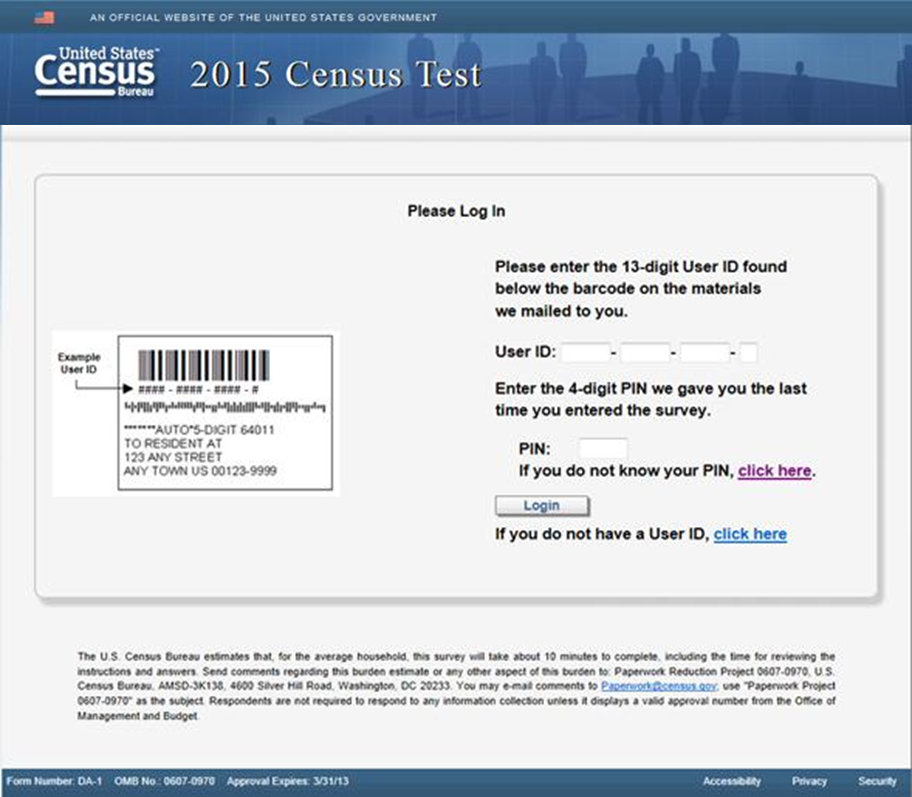 NON-ID LOGIN2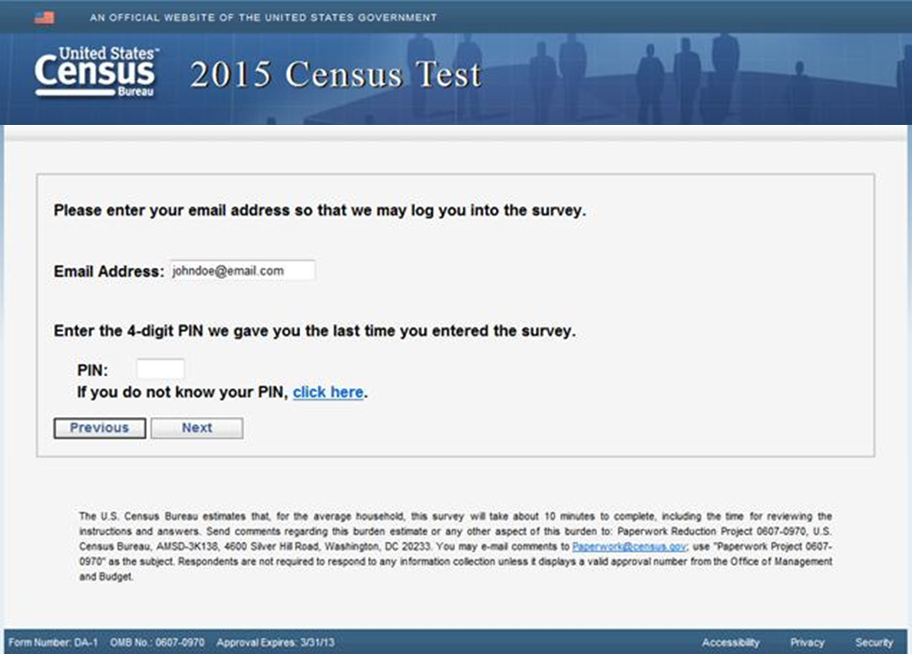 RESPONDENT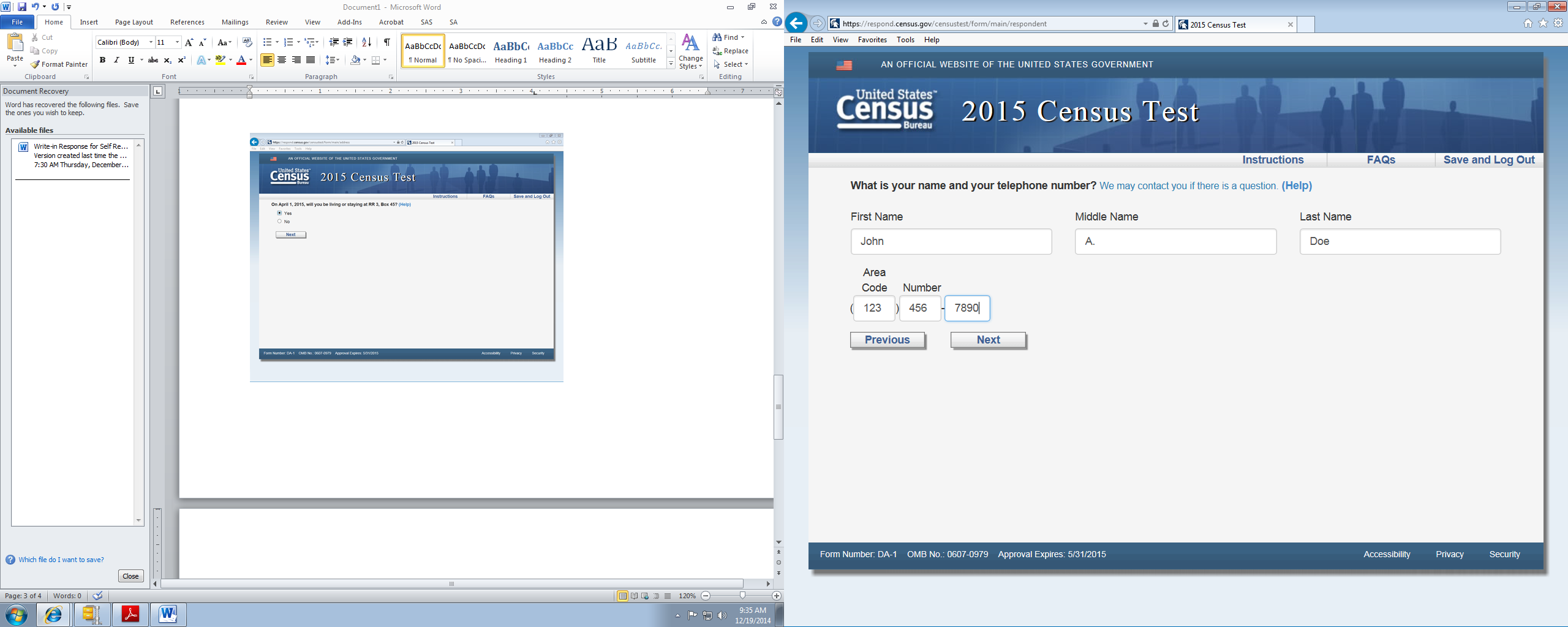 ANYONE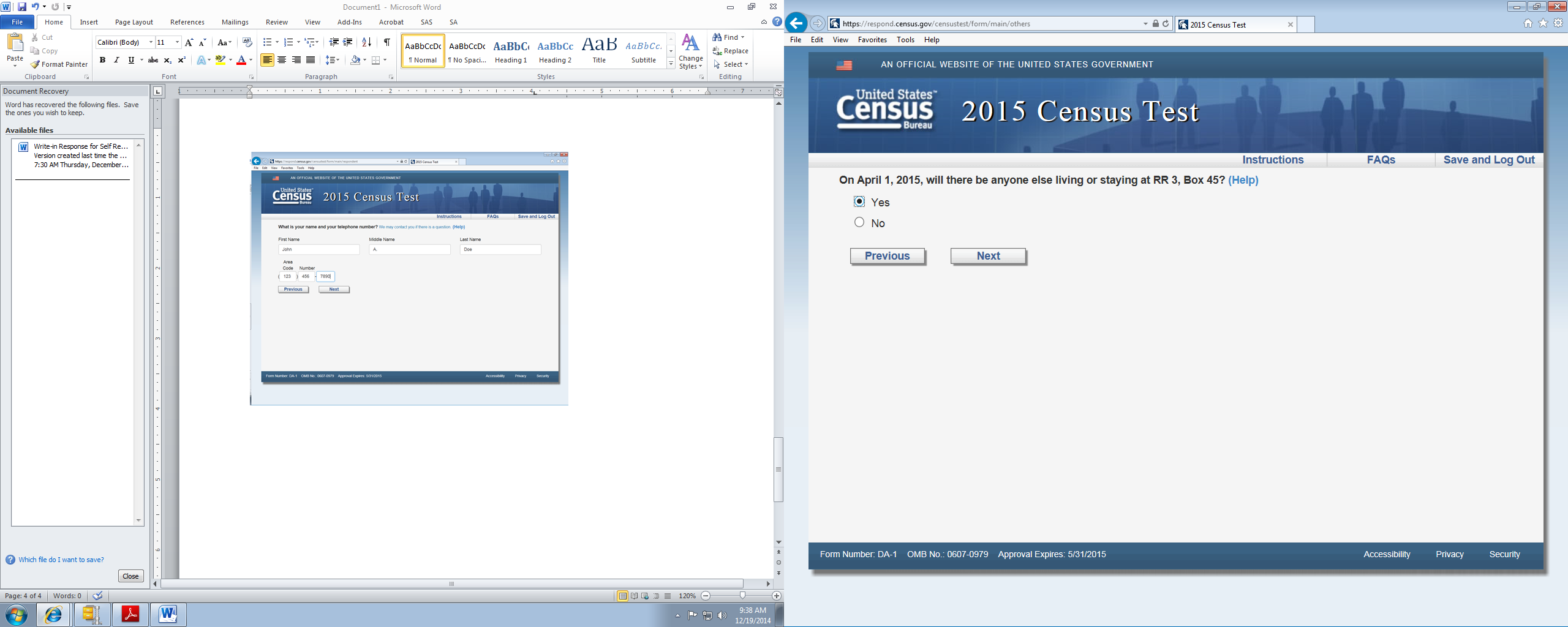 PEOPLE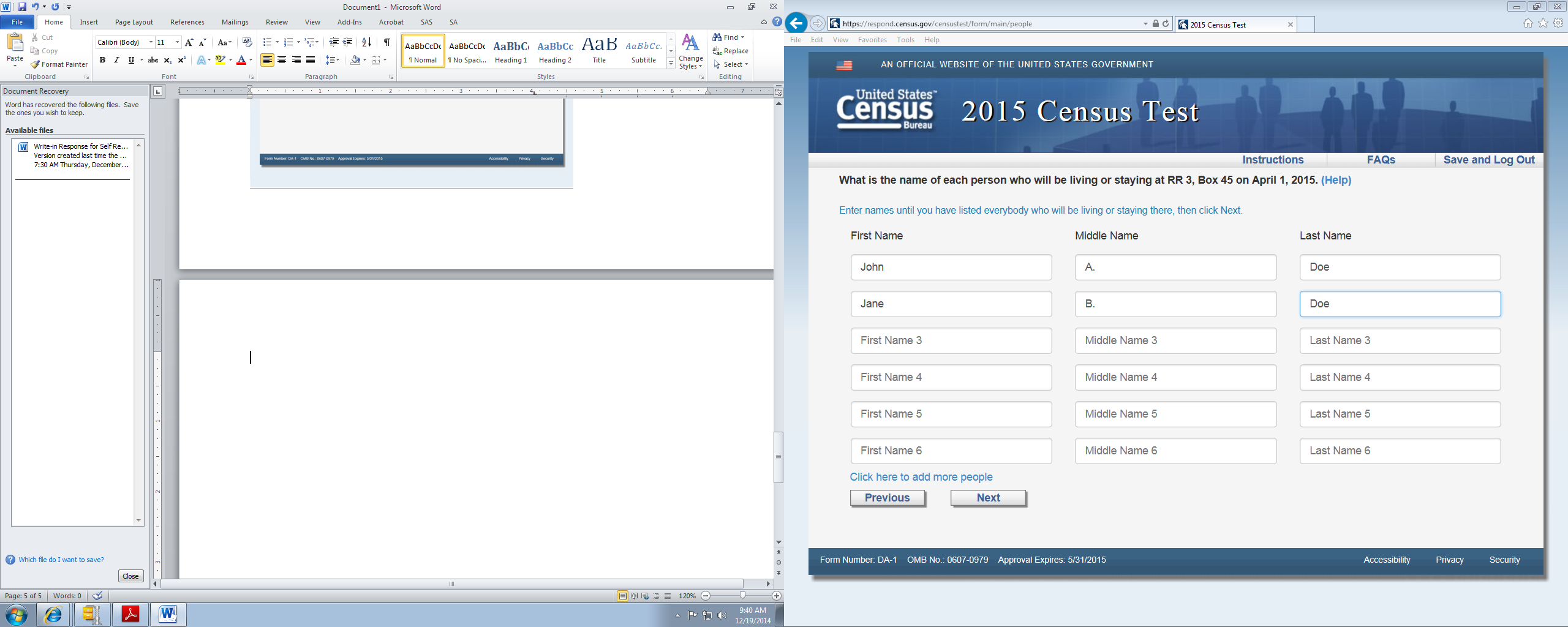 ADD_PPL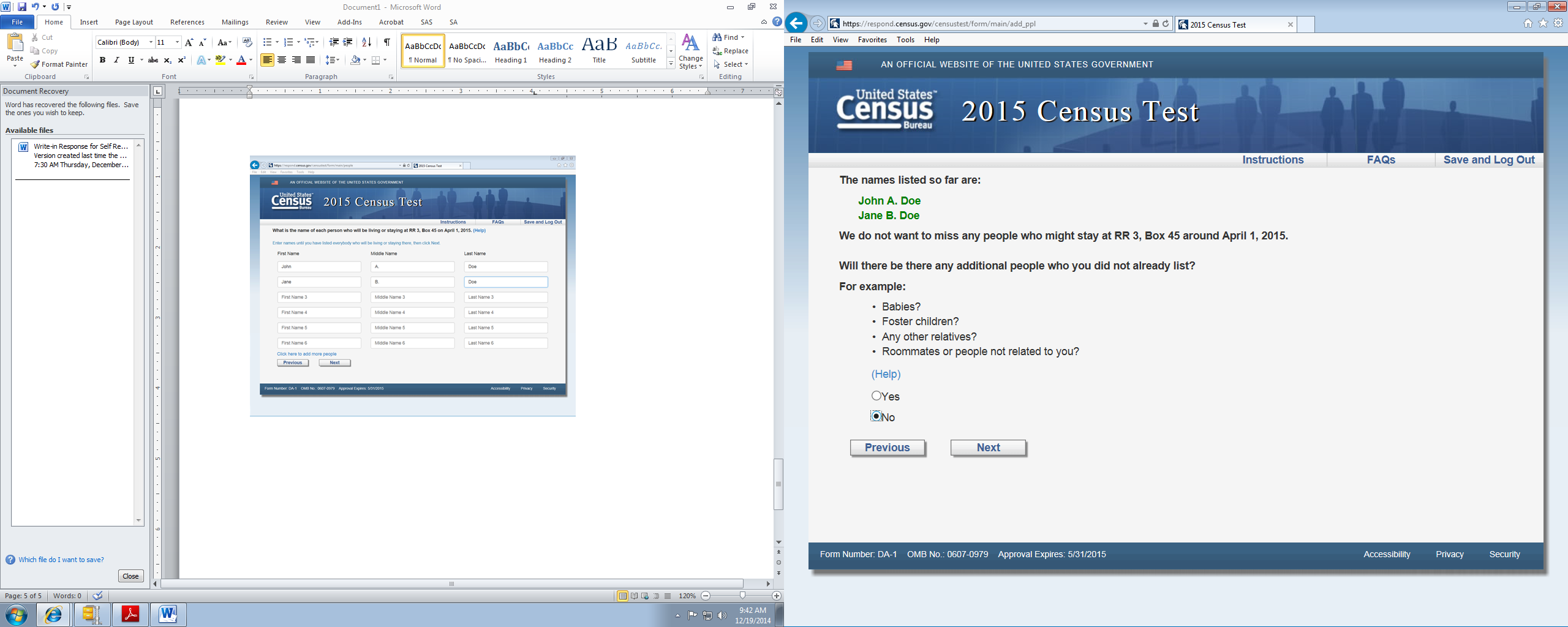 ADD_NOPERM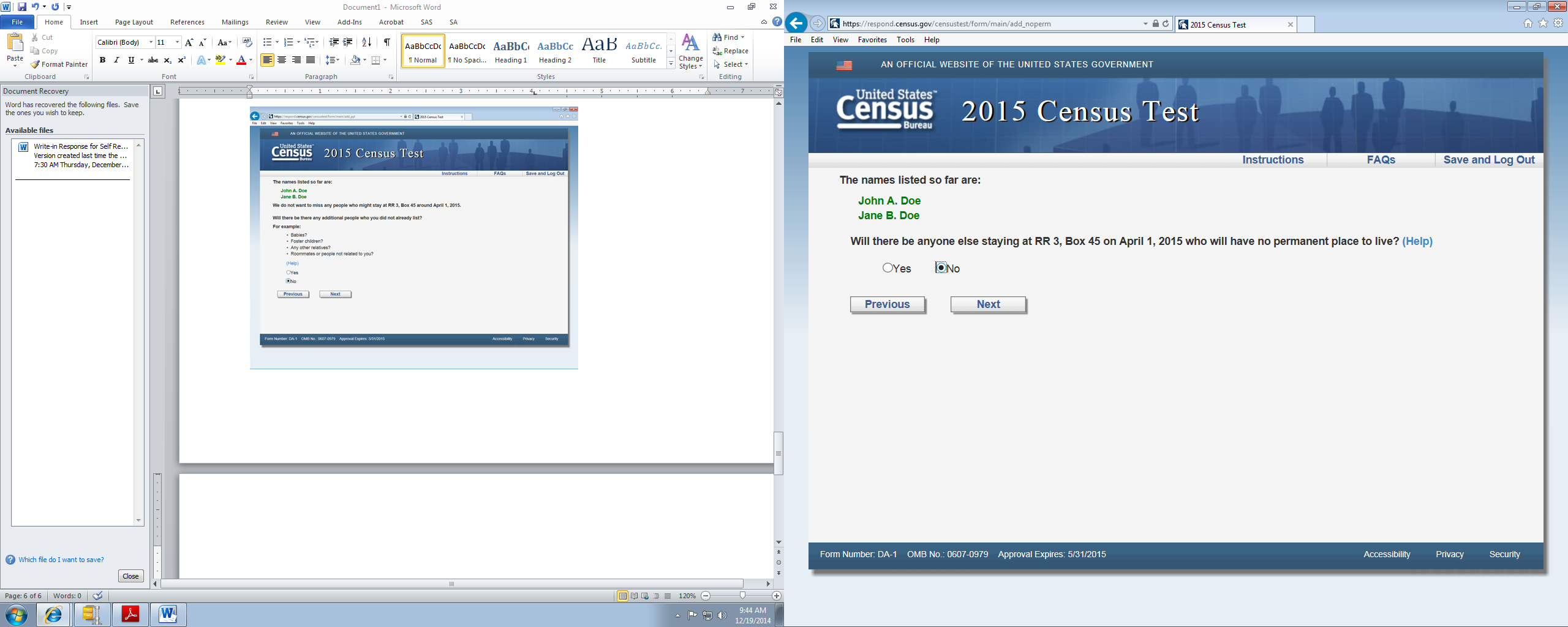 ROSTER REVIEW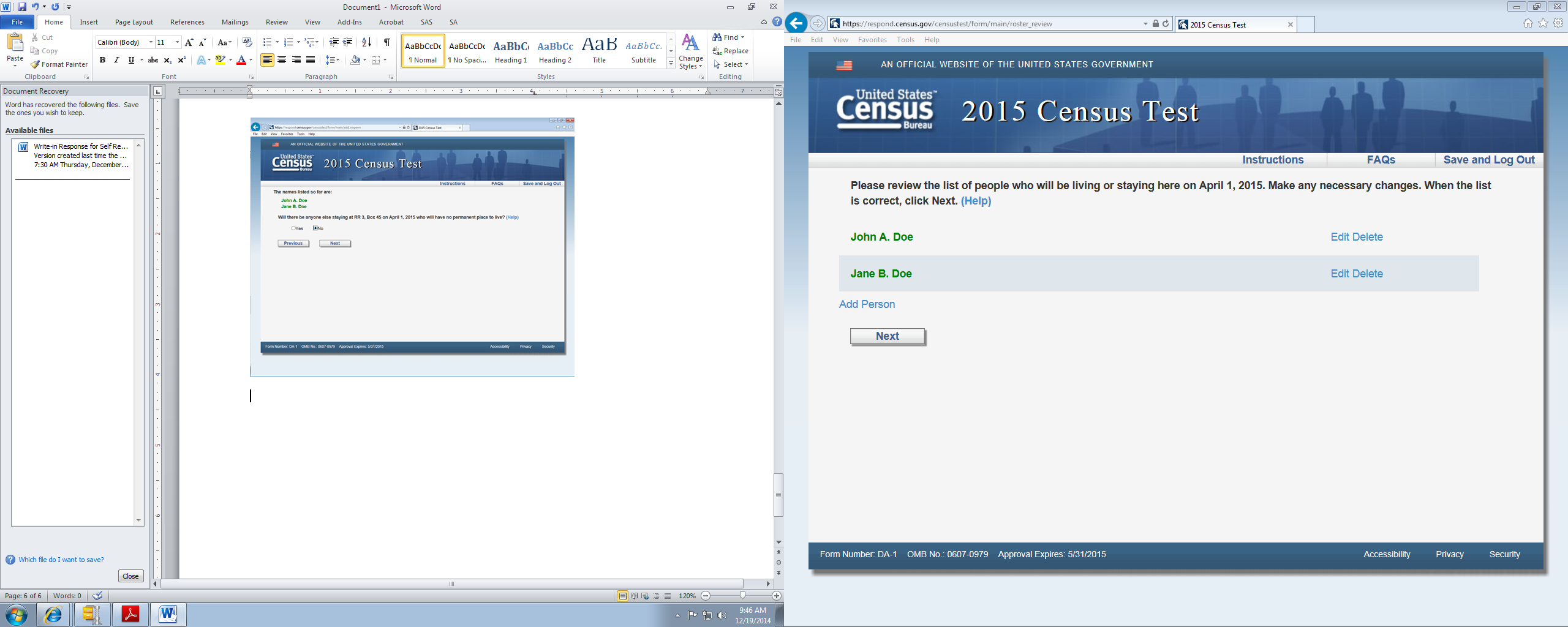 HOME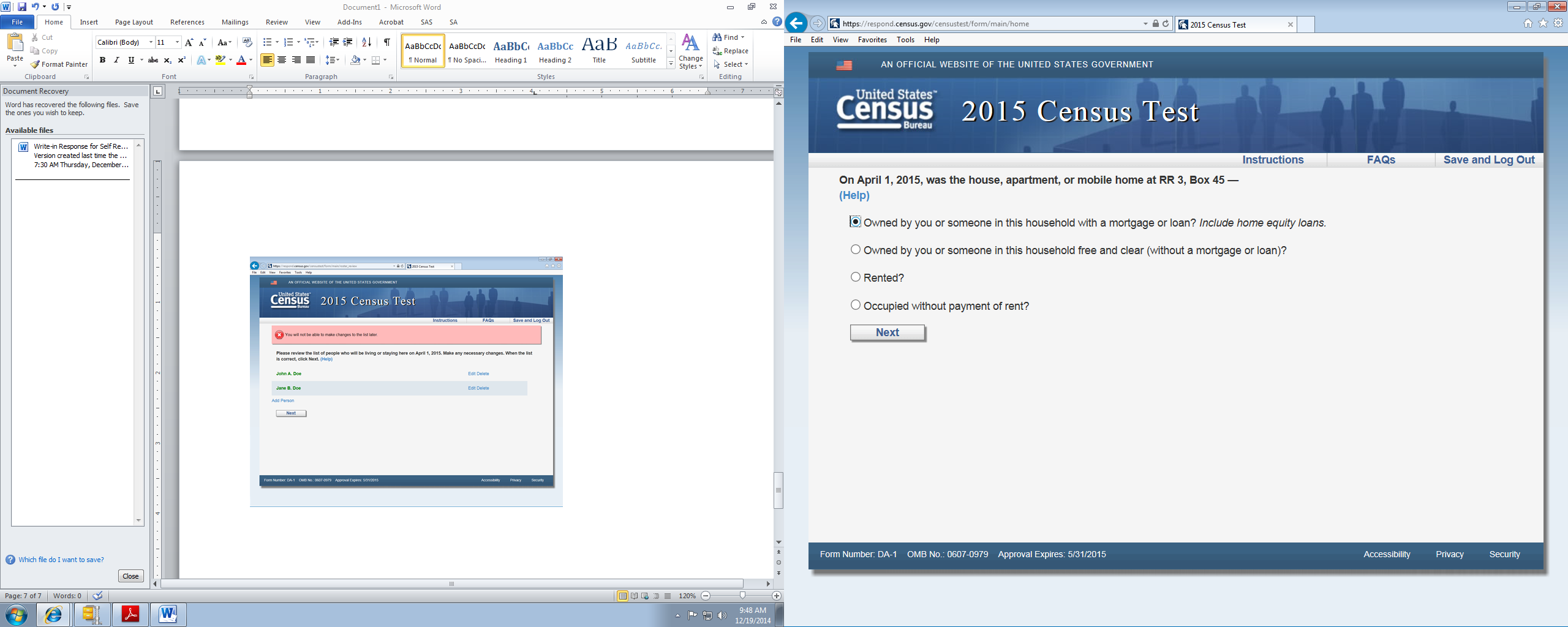 OWNER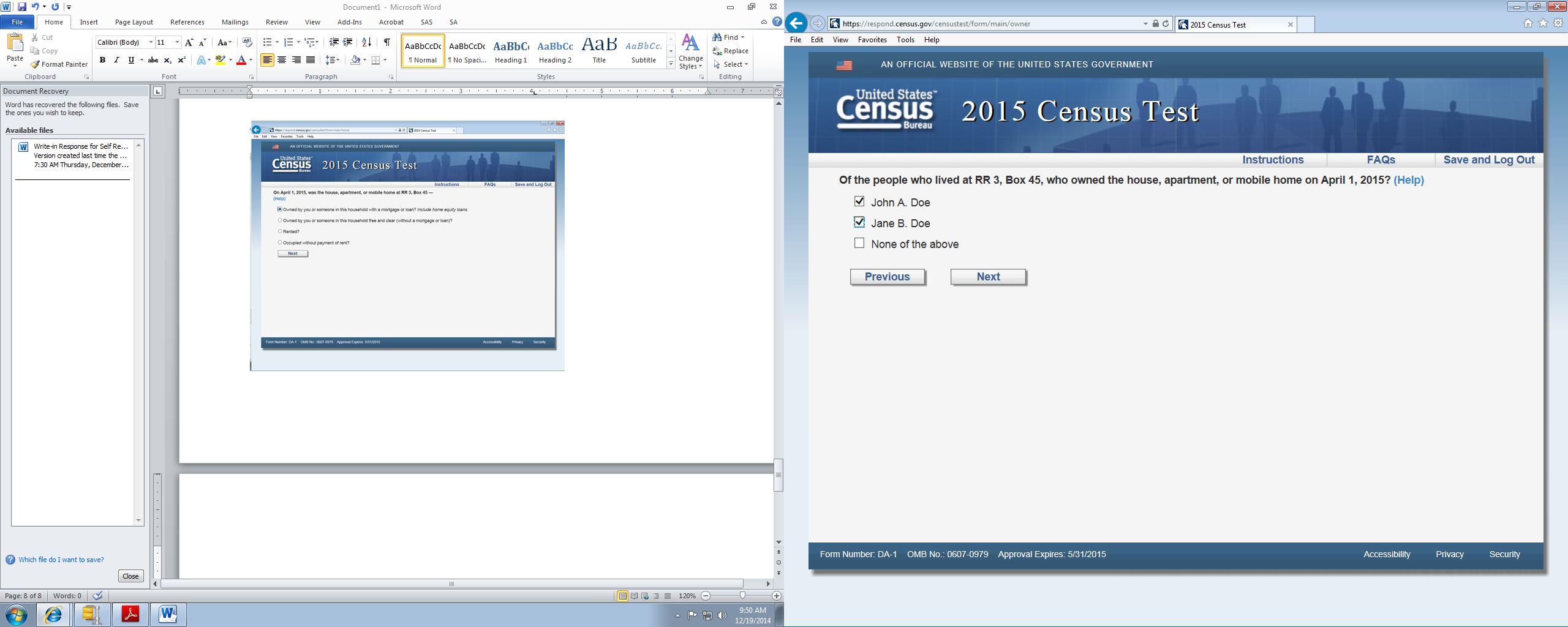 RELATION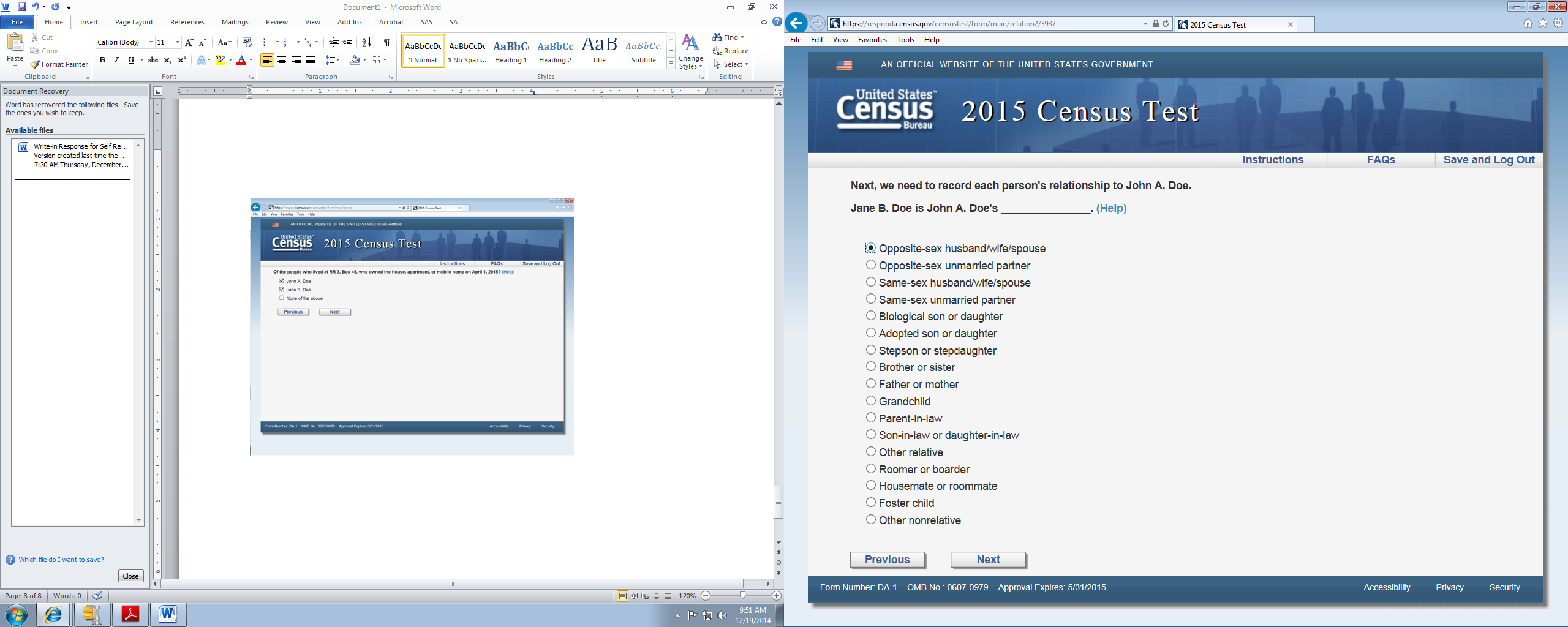 SEX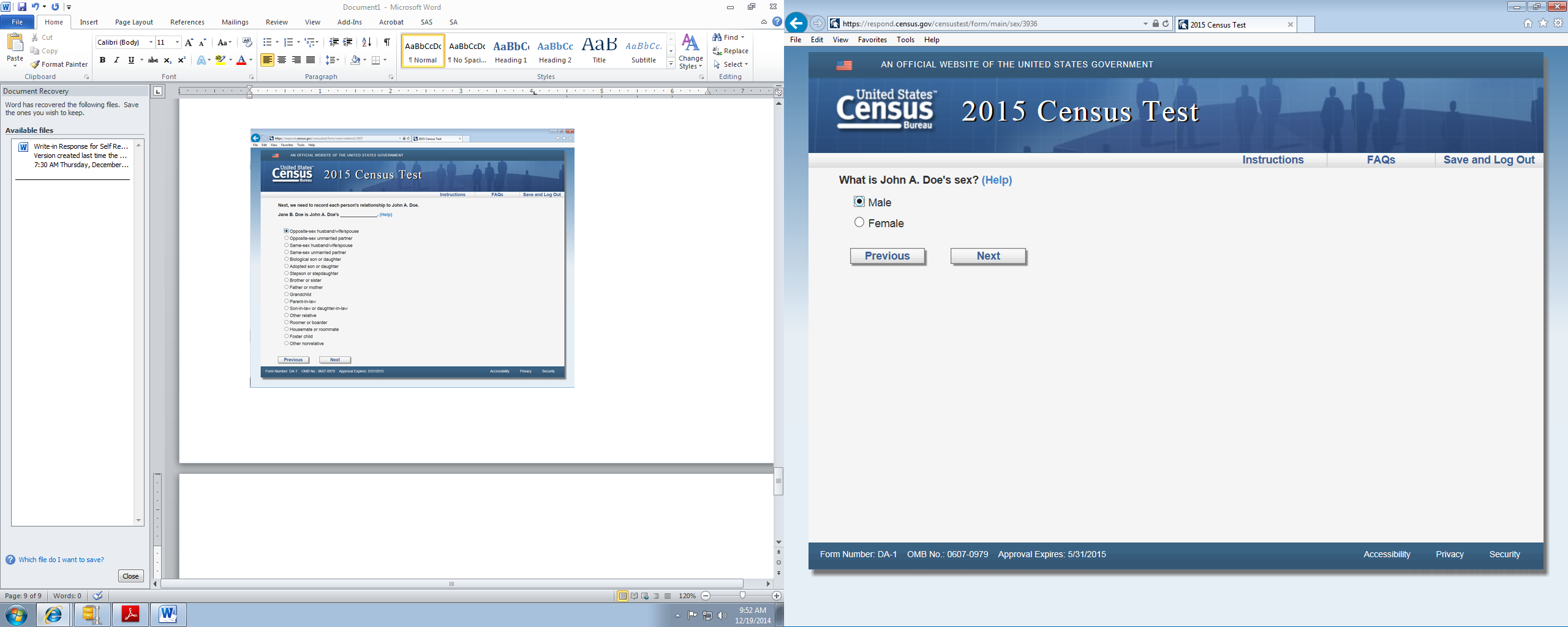 AGE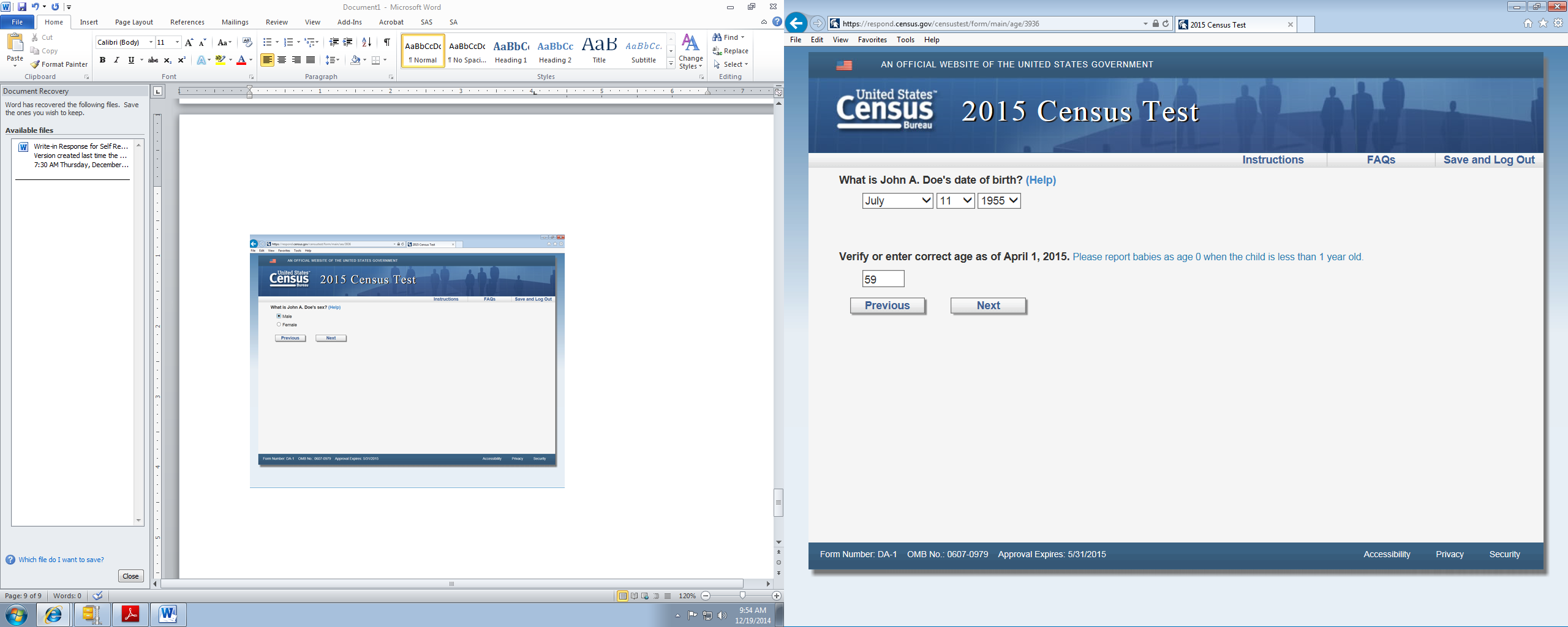 RACE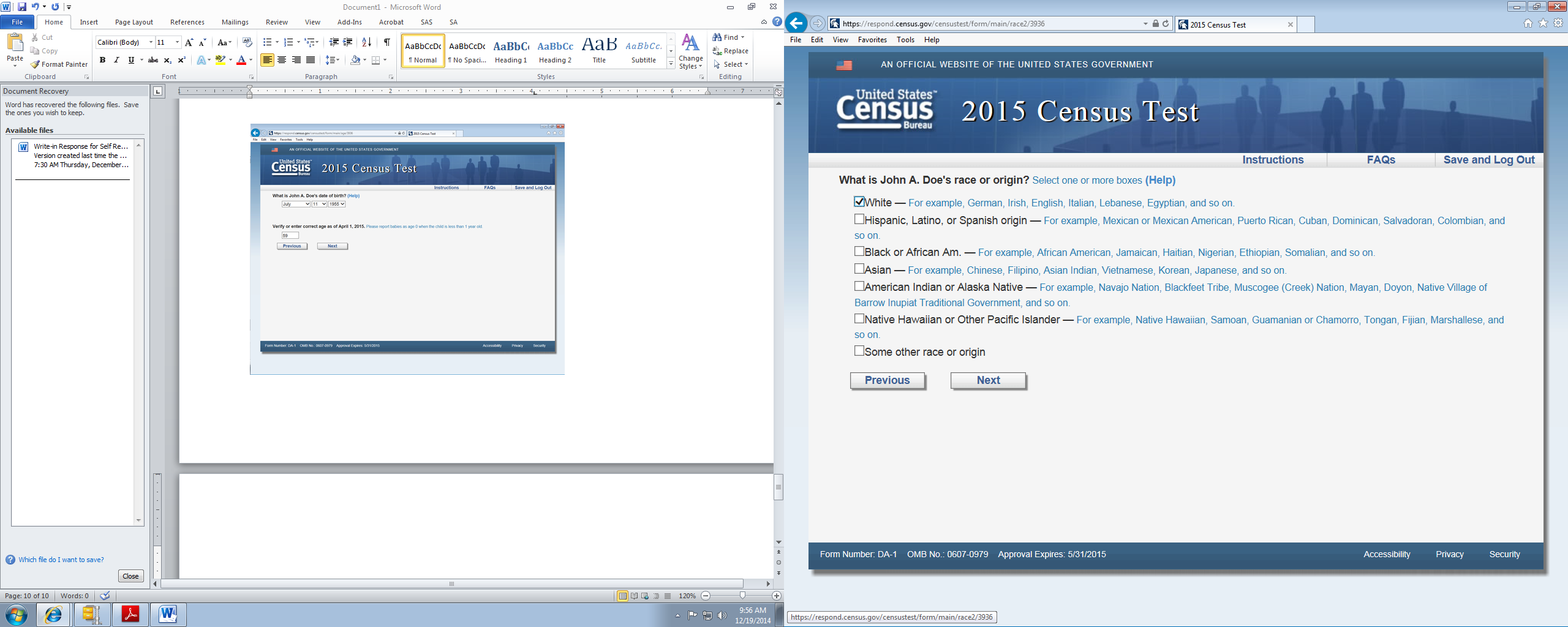 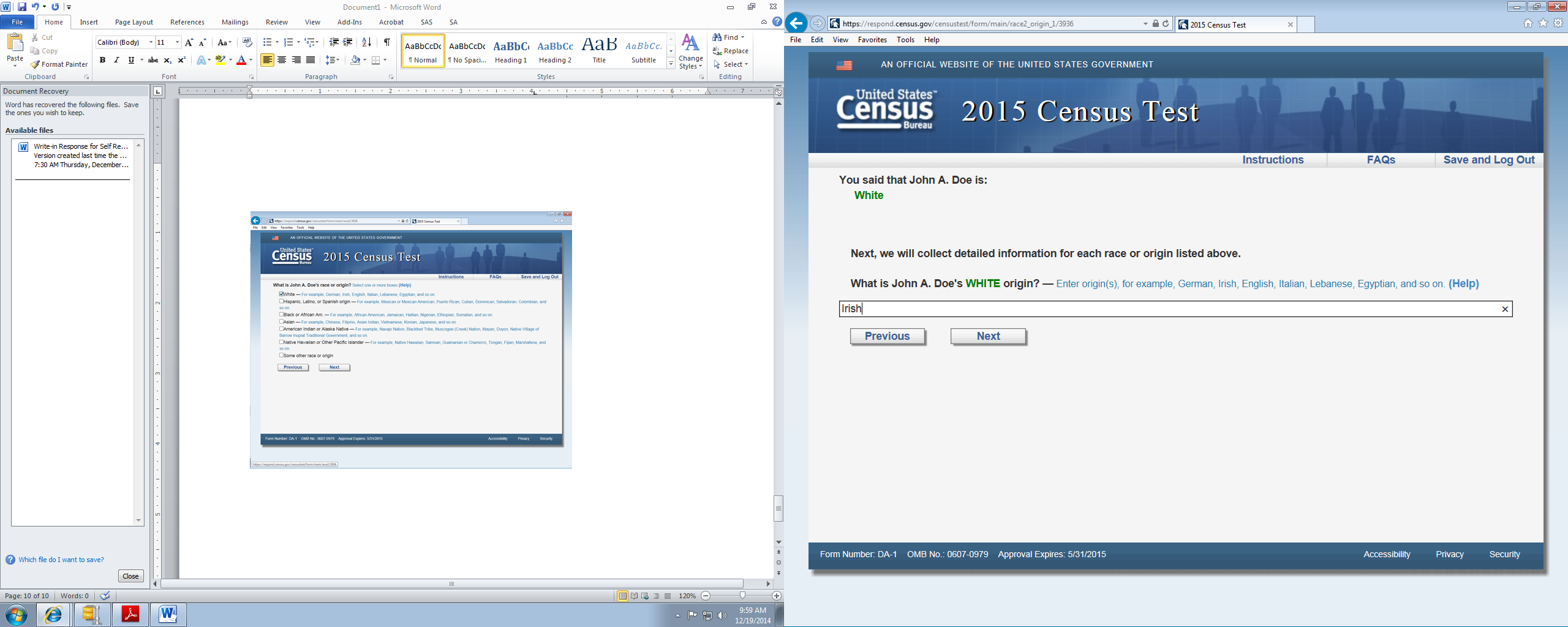 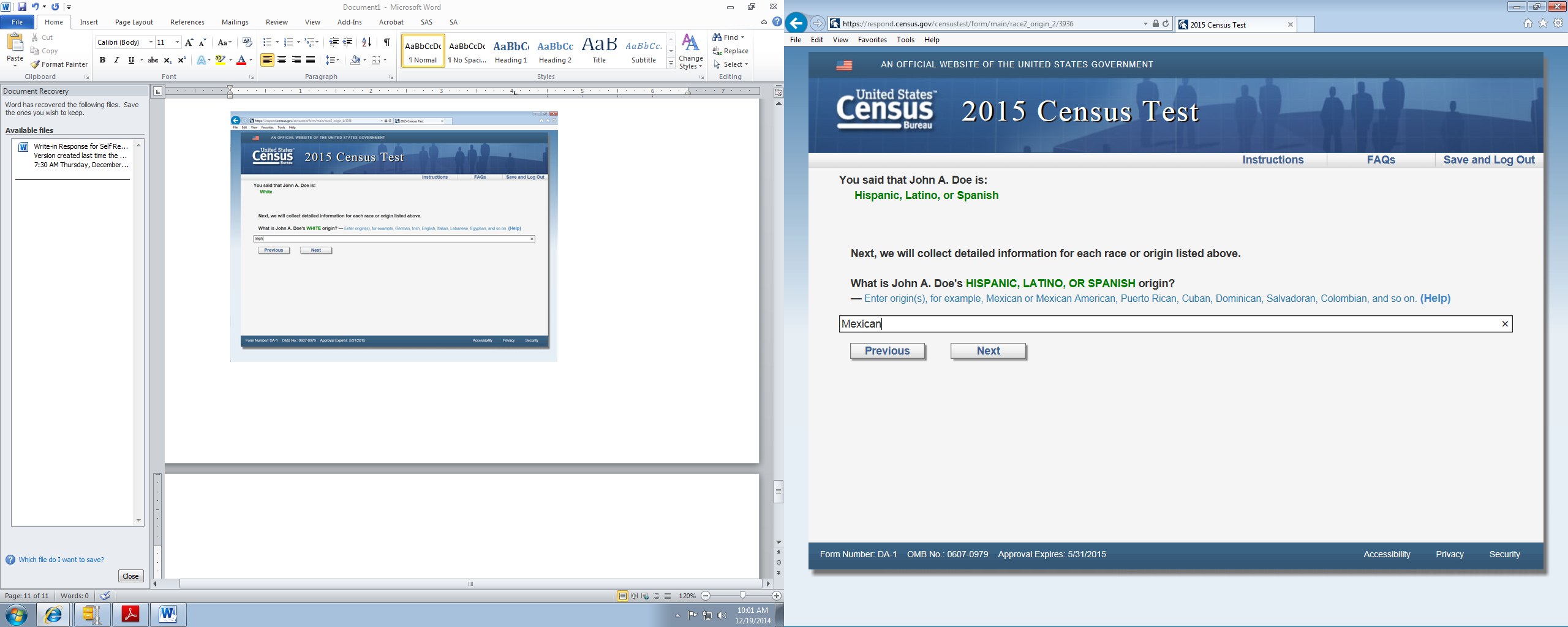 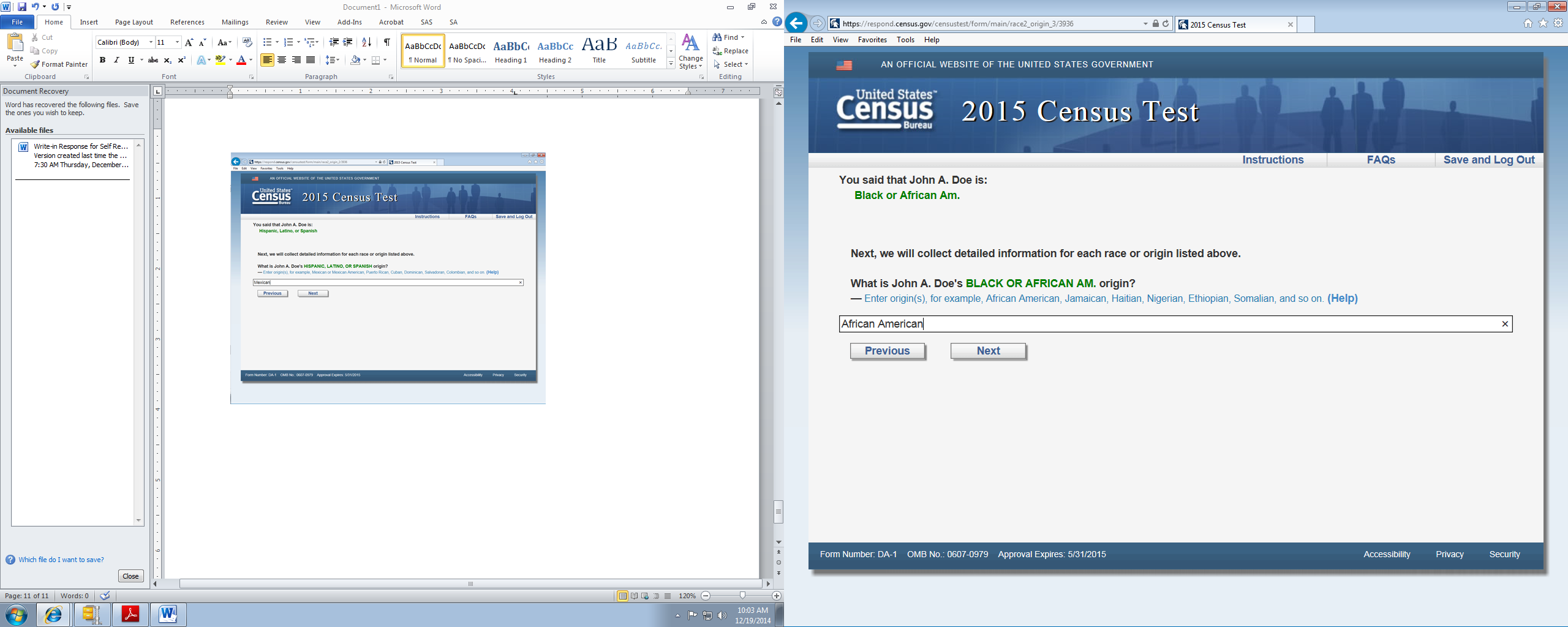 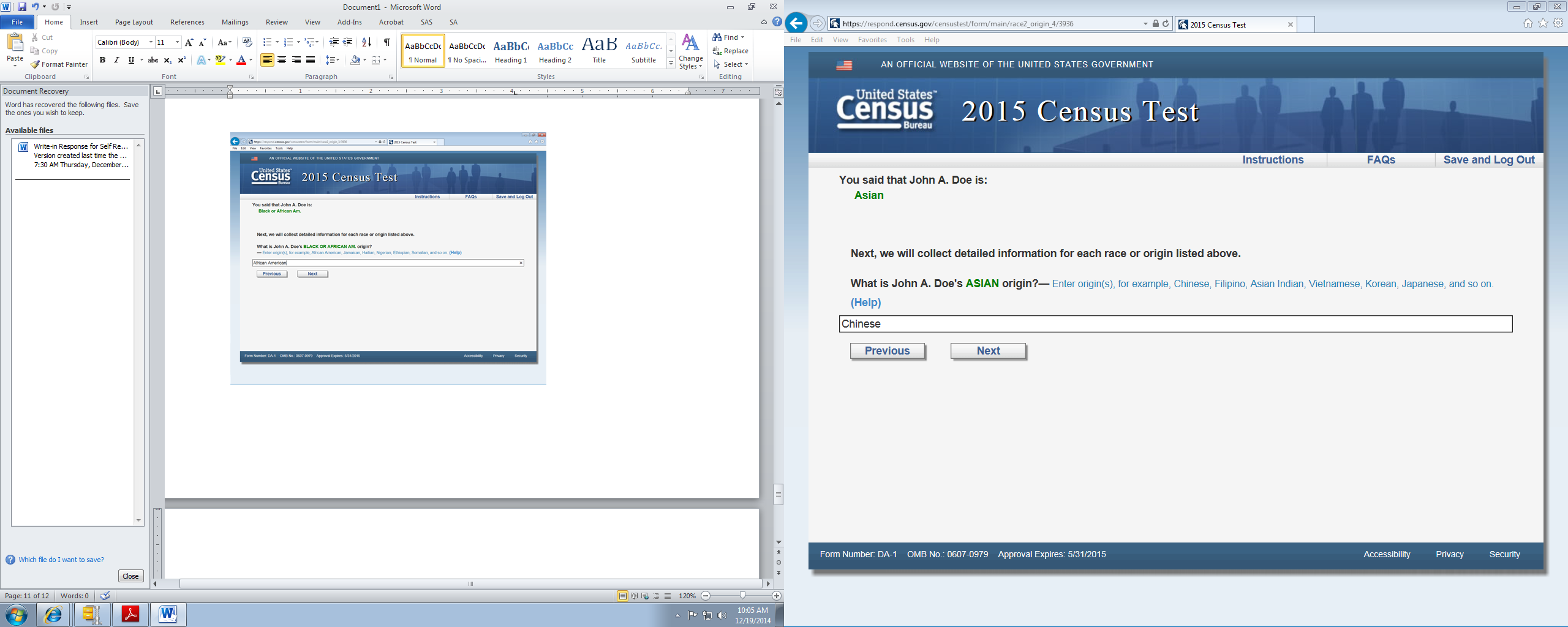 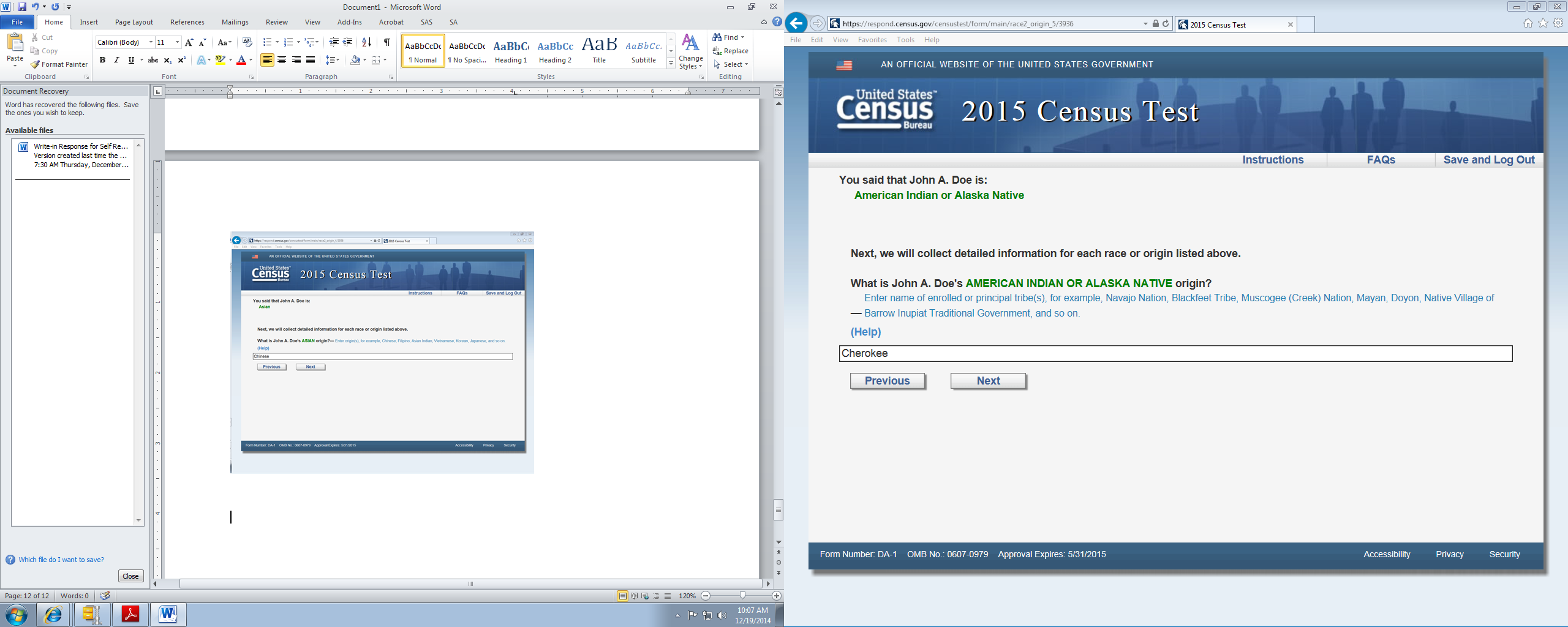 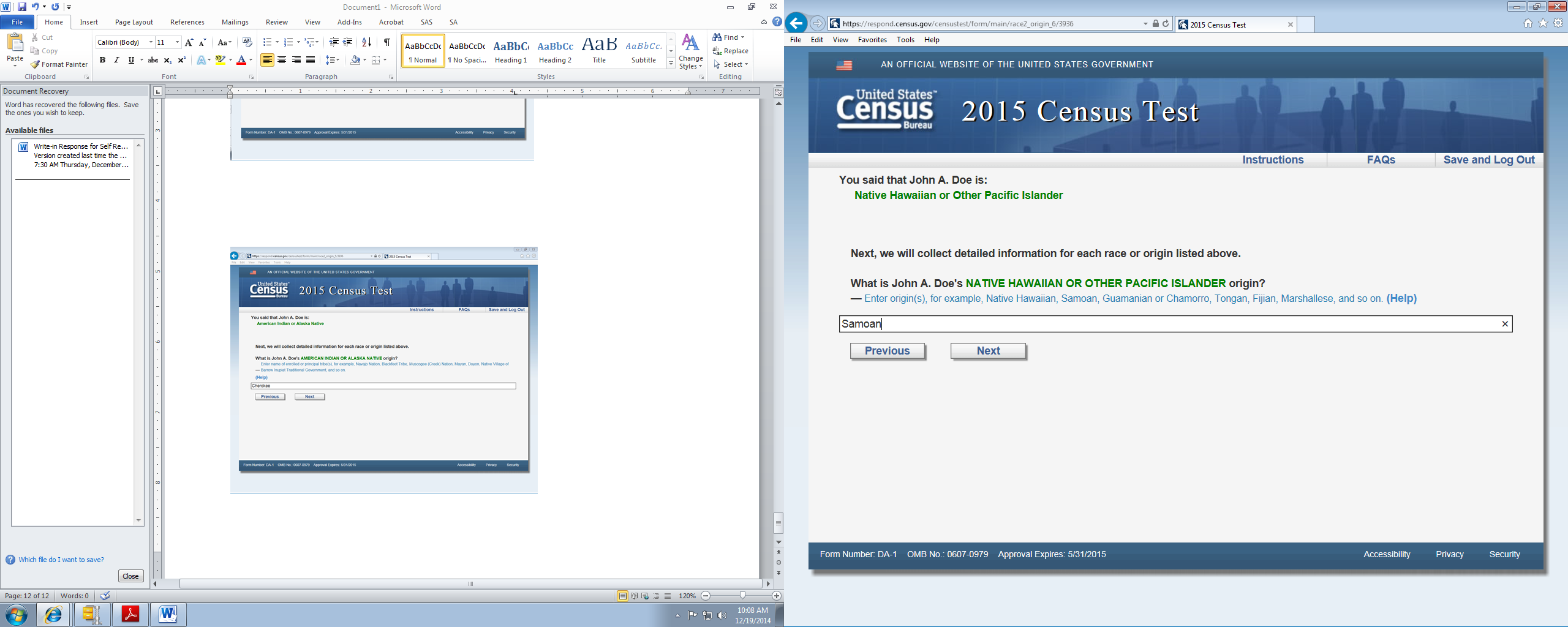 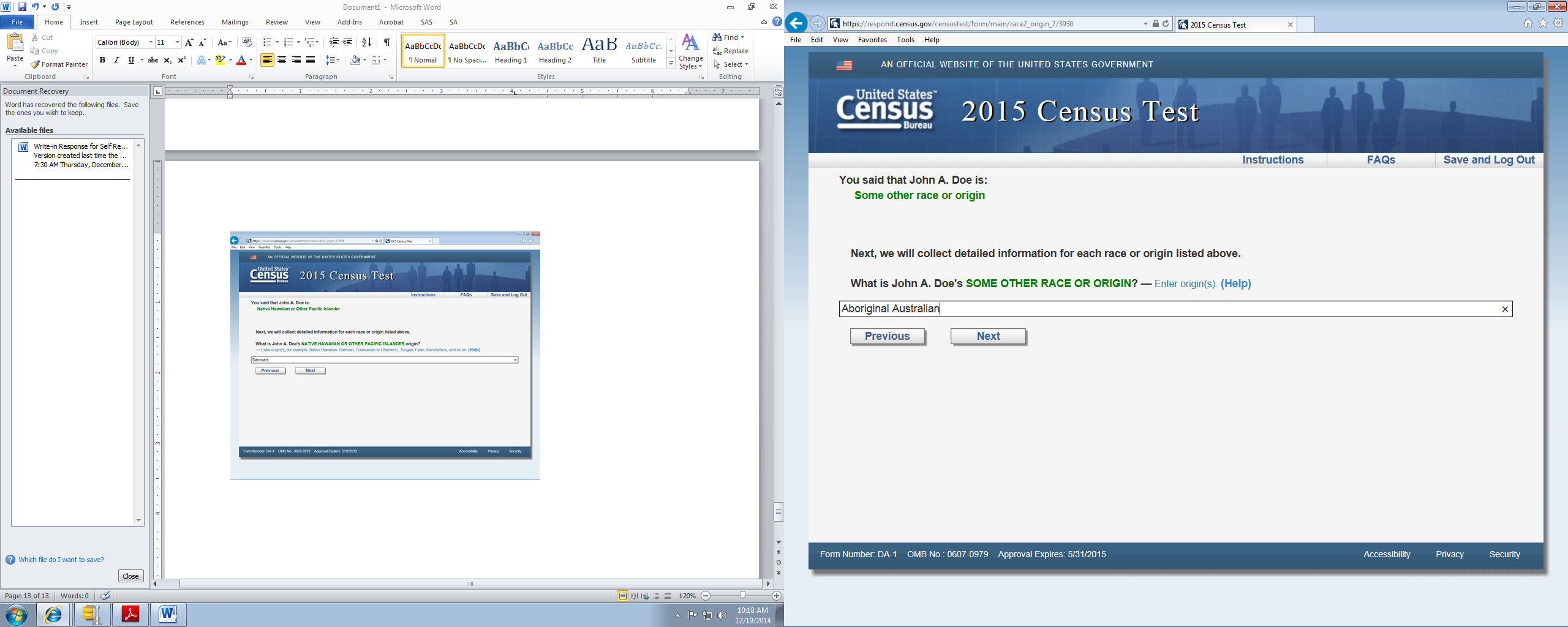 DEL_COLLEGE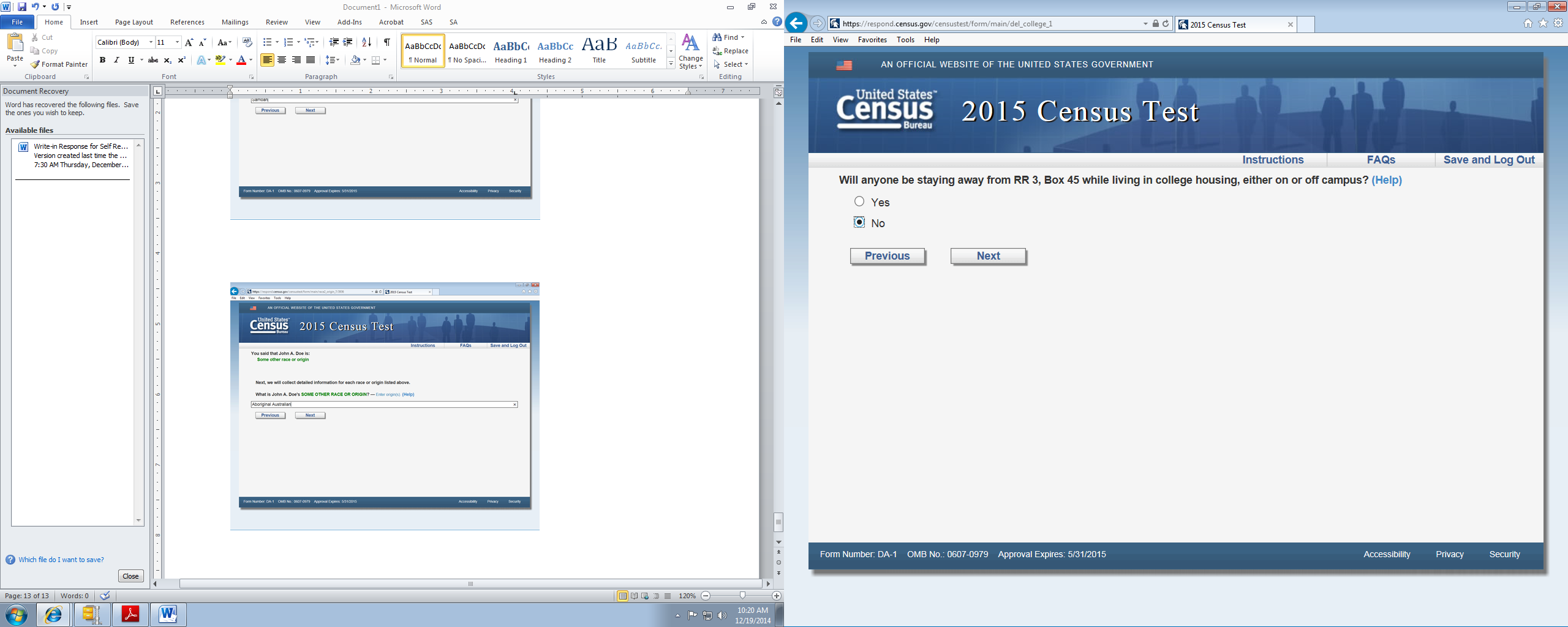 DEL_MILITARY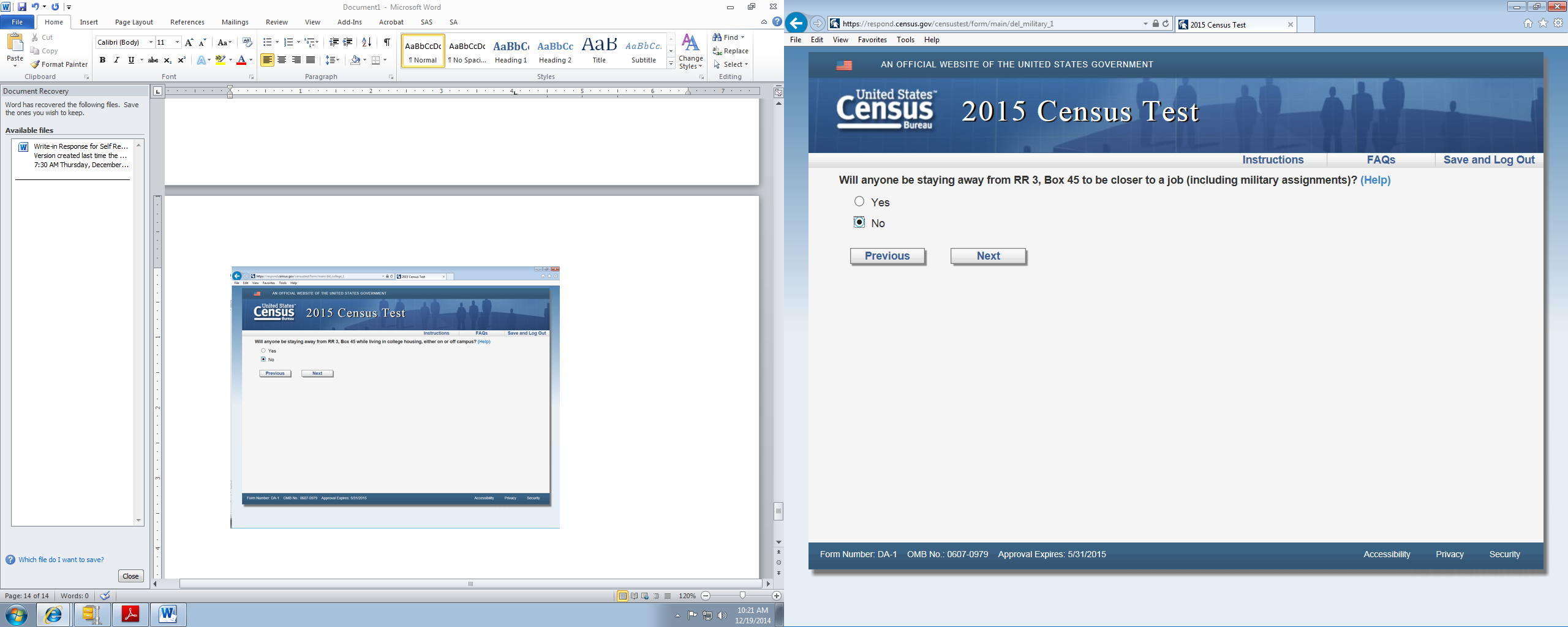 DEL_NURSE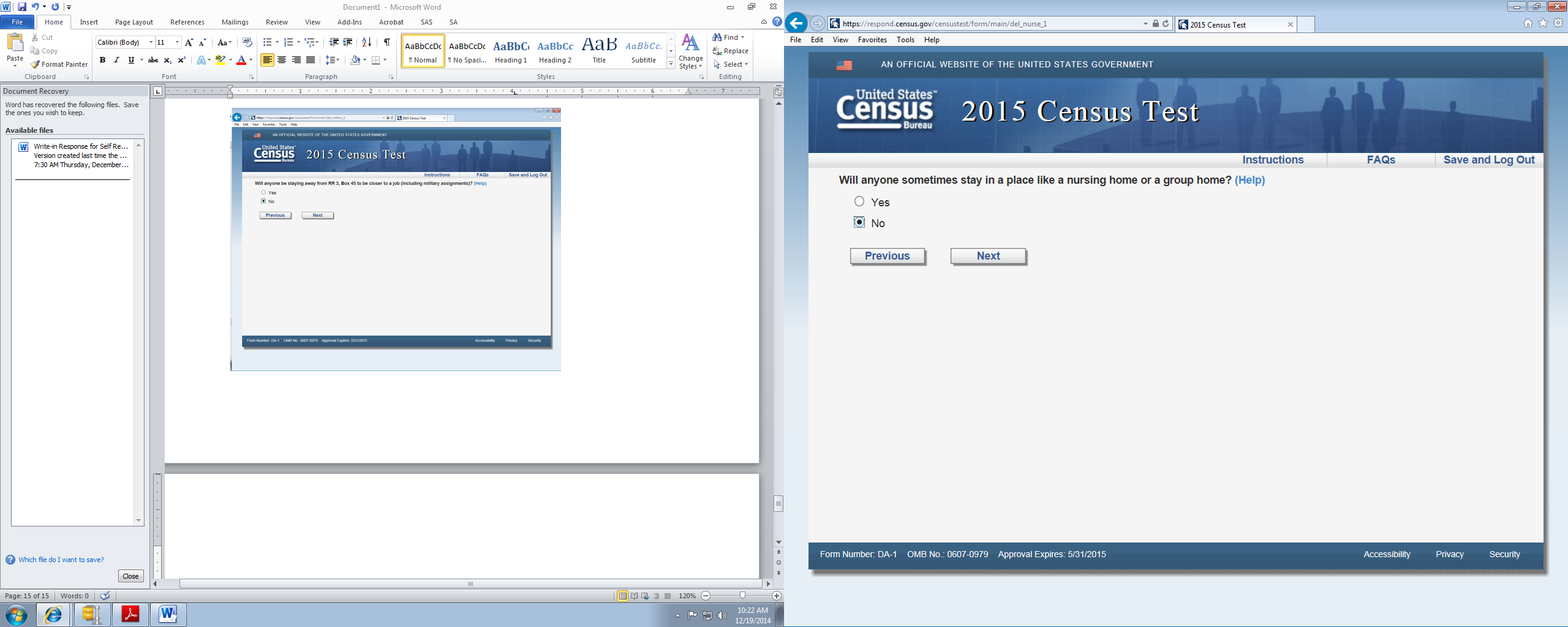 DEL_JAIL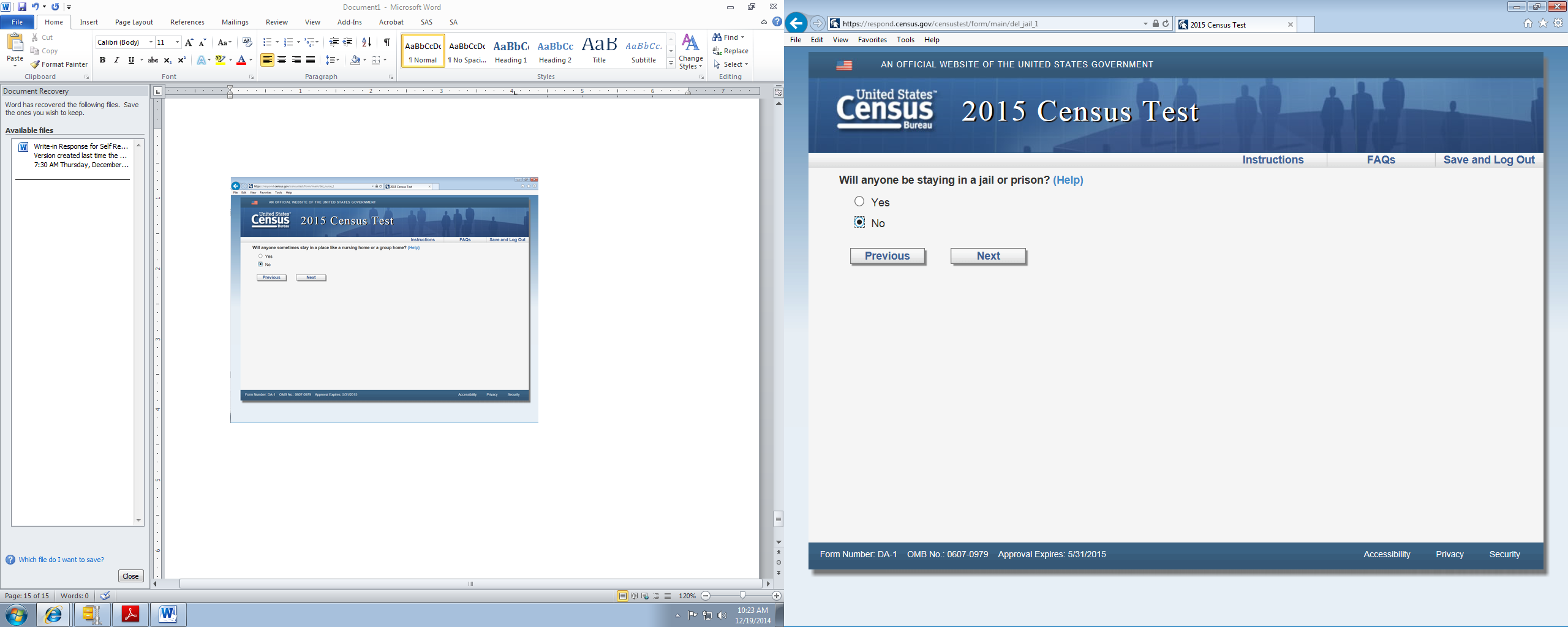 DEL_SEASON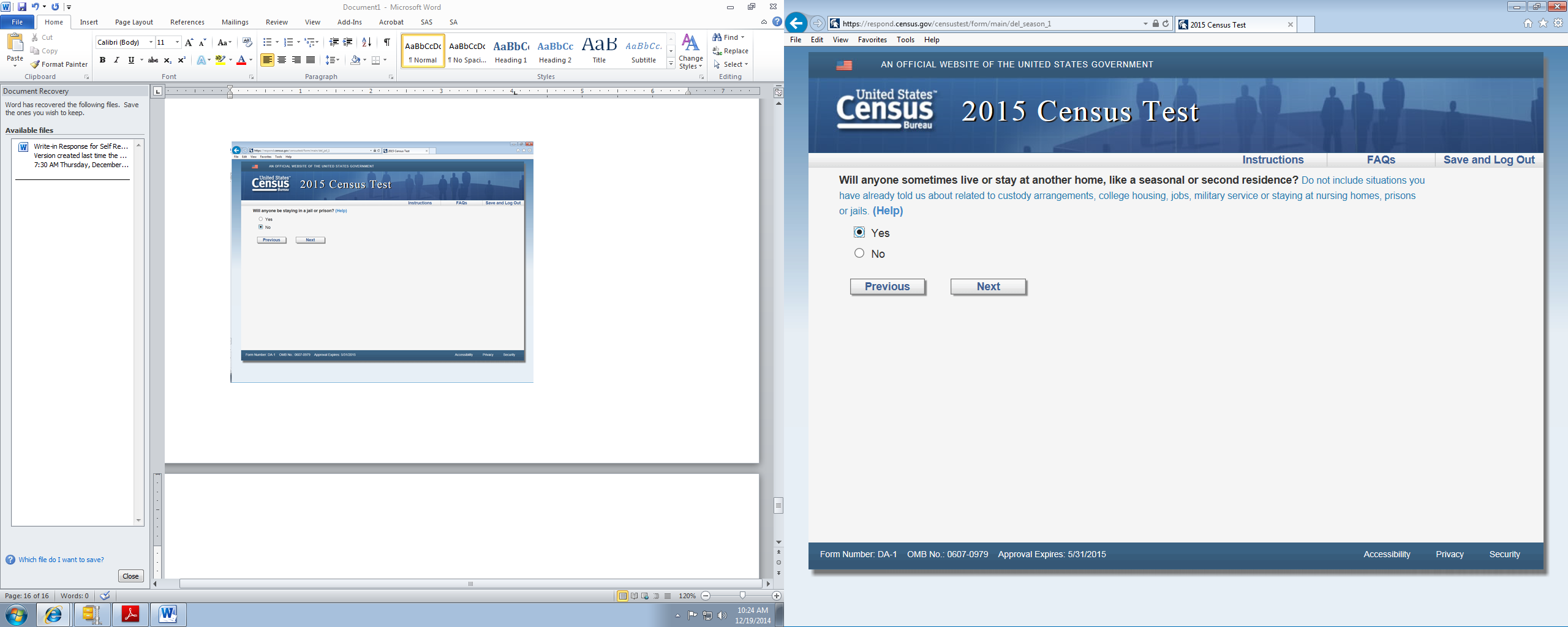 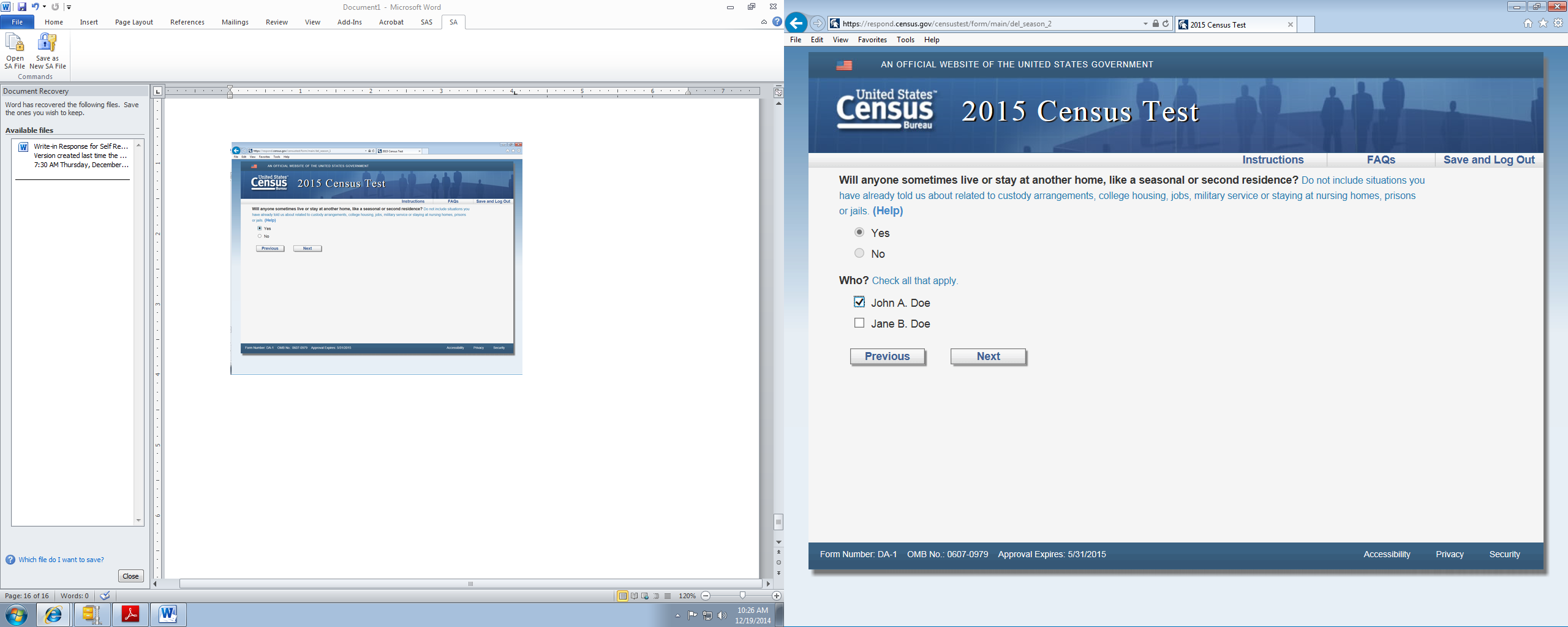 FULLSTAY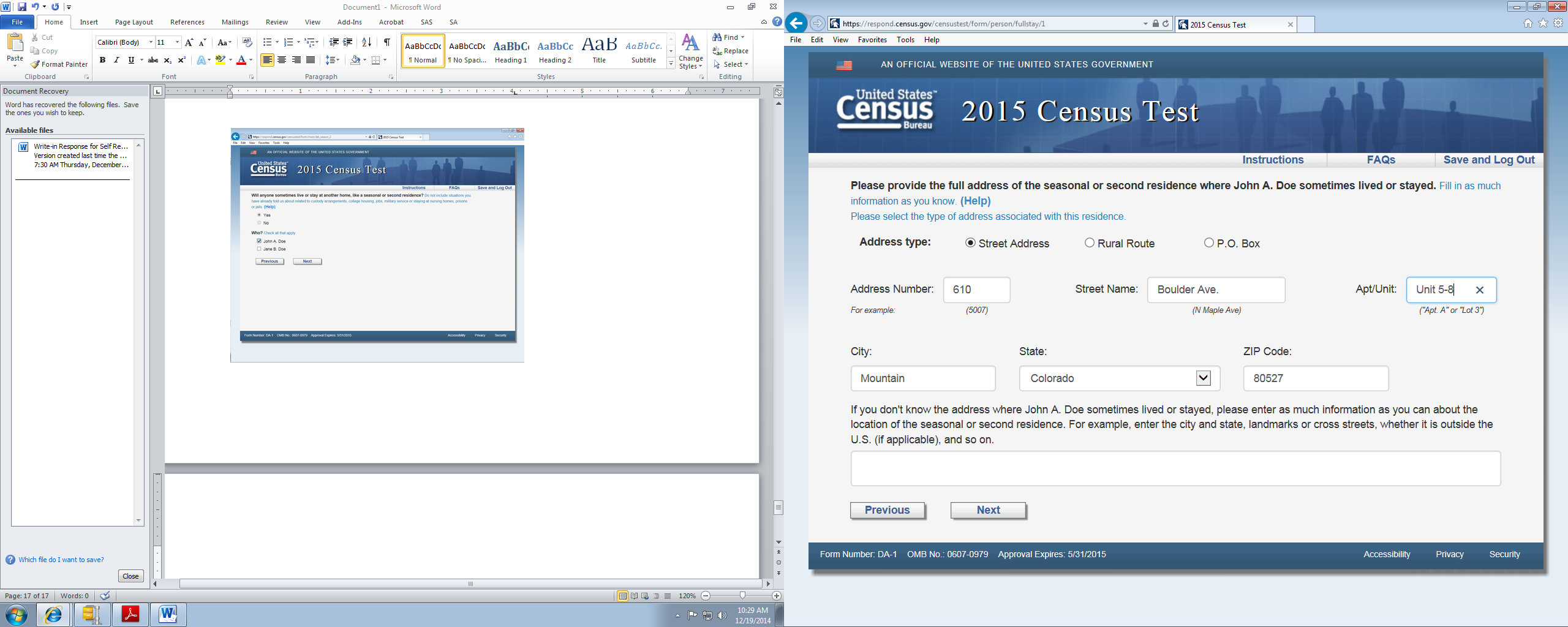 MOST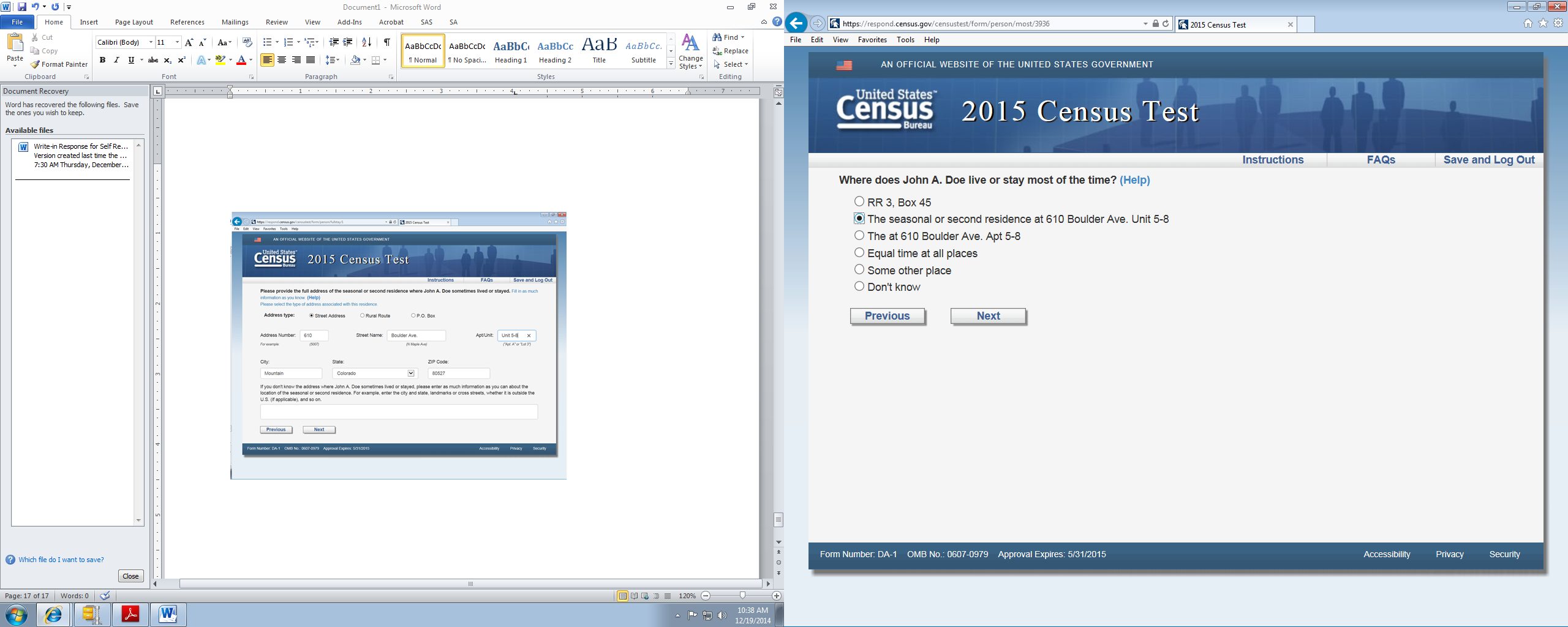 WHERE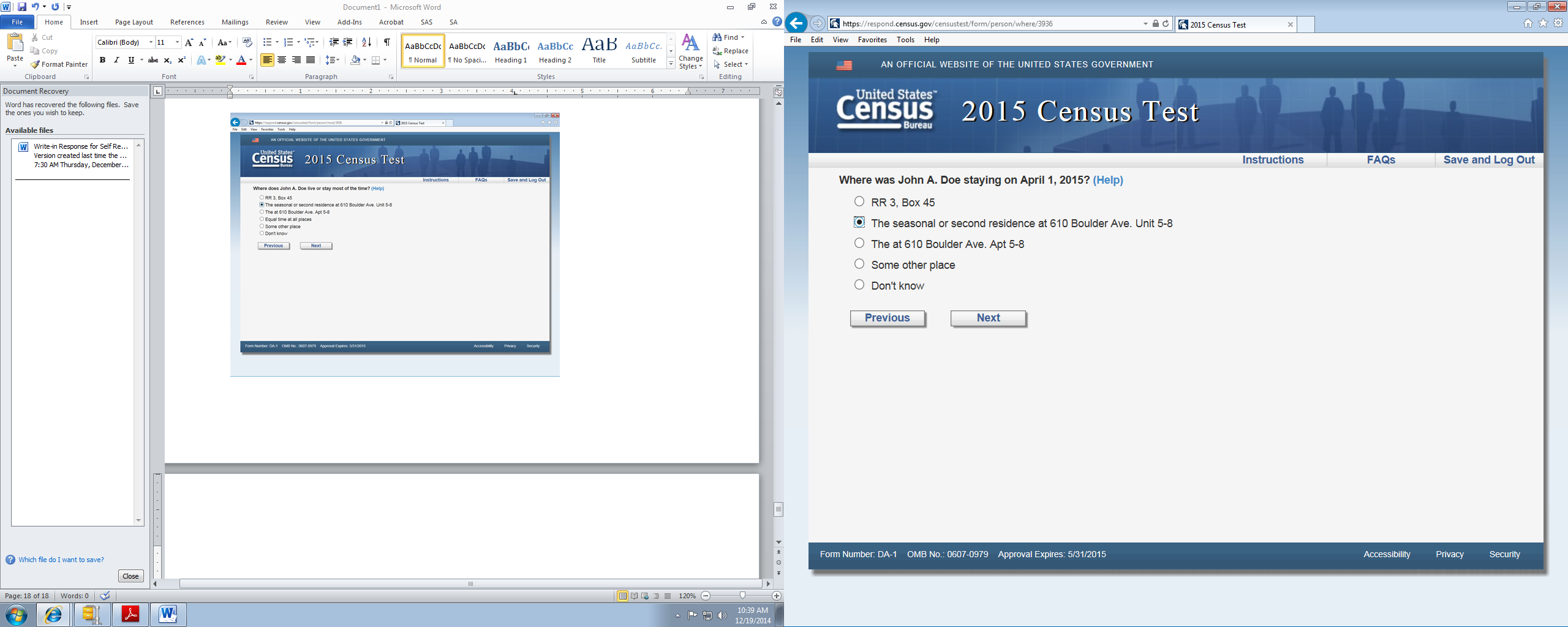 EMAIL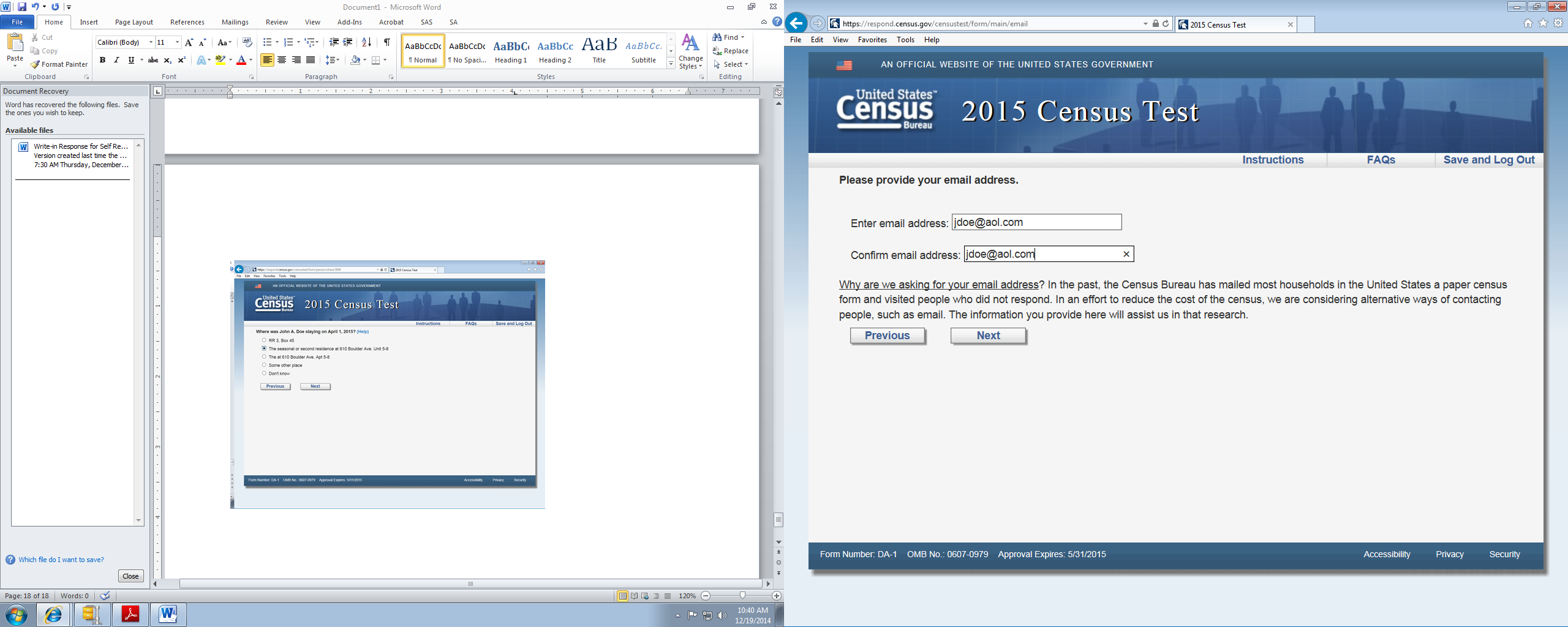 SUBMIT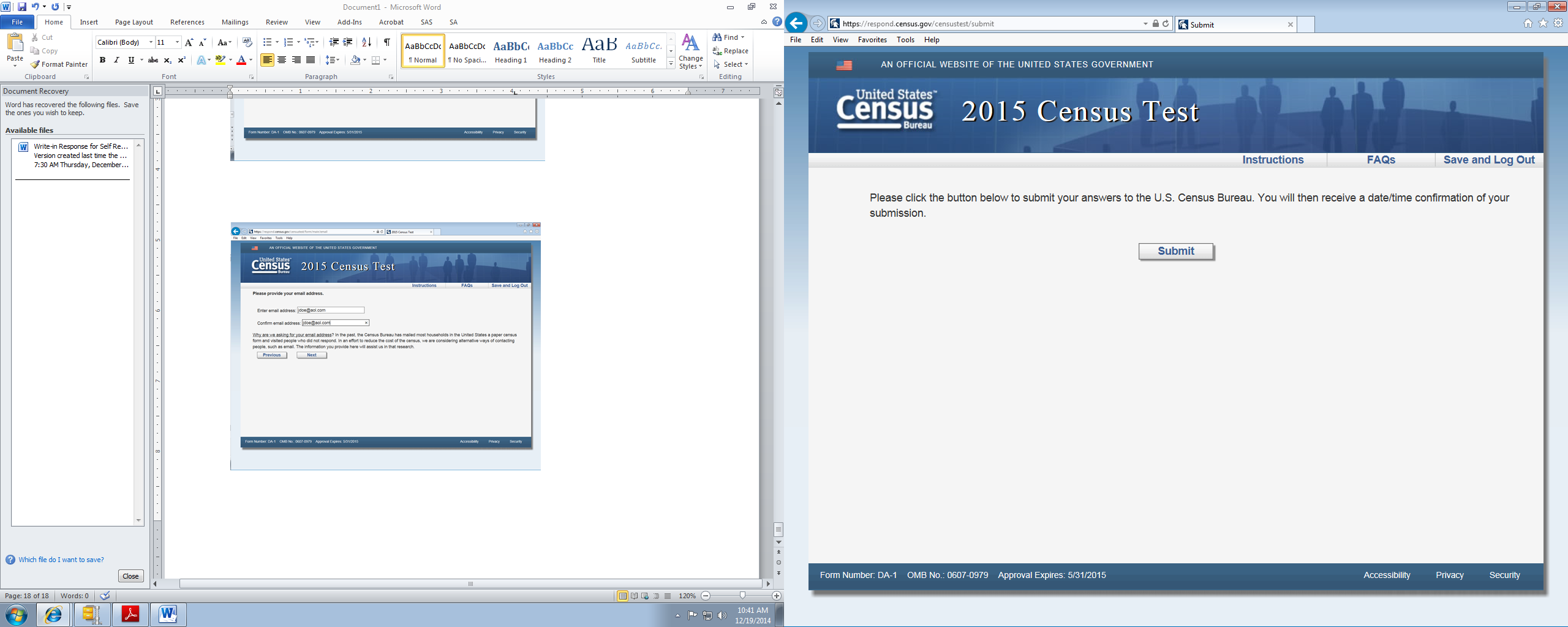 CONFIRM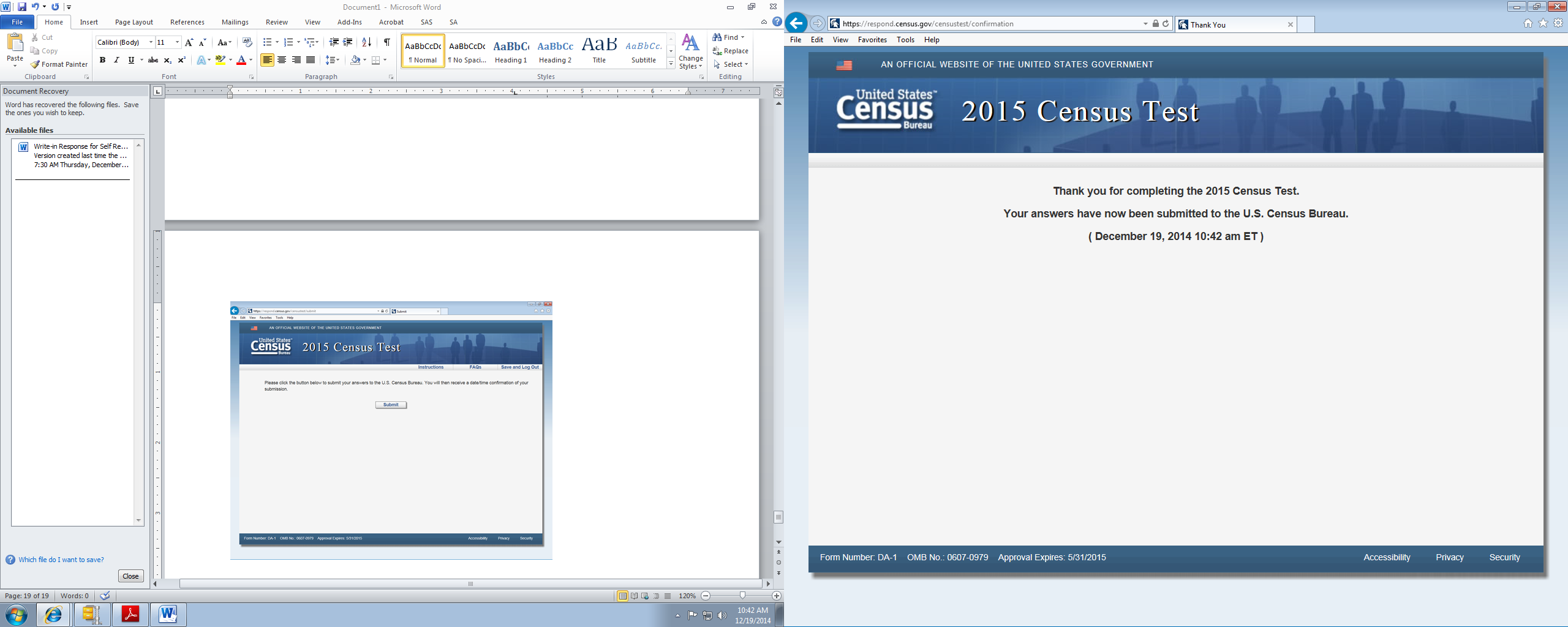 